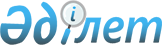 Об утверждении Санитарных правил "Санитарно-эпидемиологические требования к транспортным средствам для перевозки пассажиров и грузов"
					
			Утративший силу
			
			
		
					Постановление Правительства Республики Казахстан от 11 марта 2012 года № 309. Утратило силу постановлением Правительства Республики Казахстан от 8 сентября 2015 года № 754      Сноска. Утратило силу постановлением Правительства РК от 08.09.2015 № 754 (вводится в действие со дня его первого официального опубликования).      Примечание РЦПИ.

В соответствии с Законом РК от 29.09.2014 г. № 239-V ЗРК по вопросам разграничения полномочий между уровнями государственного управления см. приказ Министра национальной экономики Республики Казахстан от 20 марта 2015 года № 240

      В соответствии с подпунктом 2) статьи 6 Кодекса Республики Казахстан от 18 сентября 2009 года «О здоровье народа и системе здравоохранения» Правительство Республики Казахстан ПОСТАНОВЛЯЕТ:



      1. Утвердить прилагаемые Санитарные правила «Санитарно-эпидемиологические требования к транспортным средствам для перевозки пассажиров и грузов».



      2. Настоящее постановление вводится в действие по истечении десяти календарных дней после первого официального опубликования.      Премьер-Министр

      Республики Казахстан                       К. Масимов

Утверждены          

постановлением Правительства 

Республики Казахстан   

от 11 марта 2012 года № 309 

Санитарные правила «Санитарно-эпидемиологические

требования к транспортным средствам для перевозки

пассажиров и грузов» 

1. Общие положения

      1. Настоящие Санитарные правила «Санитарно-эпидемиологические требования к транспортным средствам для перевозки пассажиров и грузов» (далее - Санитарные правила) устанавливают санитарно-эпидемиологические требования к содержанию и эксплуатации транспортных средств (железнодорожные, автомобильные, морские, внутренние водные, воздушные), применяемых для перевозки пассажиров, пищевых продуктов, продовольственного сырья, хозяйственно-питьевой воды, радиоактивных, опасных, химических и токсических веществ (далее - транспортные средства), условиям перевозки пассажиров и грузов.



      2. При вводе в эксплуатацию на транспортное средство выдается санитарно-эпидемиологическое заключение на соответствие требованиям настоящих Санитарных правил.



      3. В настоящих Санитарных правилах используются следующие понятия:



      1) автомобильное транспортное средство (далее - автотранспортное средство) - единица подвижного состава автомобильного транспорта, включающего автобусы, микроавтобусы, легковые и грузовые автомобили, автомобильные прицепы, полуприцепы к седельным тягачам, а также специализированные автомобили (предназначенные для перевозки определенных видов грузов) и специальные автомобили (предназначенные для выполнения различных преимущественно нетранспортных работ);



      2) аварийная ситуация - условия, отличные от условий нормальной перевозки грузов, связанные с загоранием, утечкой, просыпанием опасного вещества, повреждением тары или подвижного состава с опасным грузом, которые могут привести или привели к взрыву, пожару, отравлению, облучению, заболеваниям, ожогам, обморожениям, гибели людей или животных, опасным последствиям для окружающей среды, а также случаи, когда в зоне аварии на железной дороге оказались вагоны, контейнеры или грузовые места с опасными грузами;



      3) аварийные карточки (Алфавитный указатель поиска опасных грузов по номеру Организации Объединенных Наций и по наименованию) - включают в себя все синонимические варианты наименования опасного груза, под которыми он поименован в действующей нормативно-технической документации «Аварийные карточки на опасные грузы», утвержденной и введенной в действие решением Совета по железнодорожному транспорту государств-участников Содружества Независимых Государств, Протокол от 30 мая 2008 года № 48 (далее - Аварийная карточка).



      Аварийная карточка содержит указания по применению средств индивидуальной защиты, необходимые указания по действиям при аварийной ситуации: общего характера; при утечке, разливе и россыпи; при пожаре; указания по нейтрализации; указания по мерам первой помощи;



      4) специальный самоходный подвижной состав (далее - СПС) - тяговые транспортные средства (мотовозы, дрезины, специальные автомотрисы, железнодорожно-строительные машины), предназначенные для перевозки по железнодорожным путям пассажиров, работников железнодорожных подразделений, багажа и грузов;



      5) остановочный пункт - пункт, предназначенный исключительно для посадки и высадки пассажиров;



      6) багаж - имущество пассажира, принятое к перевозке на борту пассажирского транспортного средства;



      7) буфет-бар - отведенный участок в вагоне пассажирского поезда или электропоезда под устройство стойки бара с соответствующим оборудованием, для реализации напитков, соков, воды и не скоропортящейся продукции в заводской упаковке;



      8) вагон-ресторан - пункт общественного питания, где производится хранение, приготовление и реализация пищевых продуктов и блюд в пути следования пассажирского поезда;



      9) вагон-холодильная станция - вагон, оборудованный охладительными установками;



      10) гидрофора - цистерна для хранения воды, находящаяся под давлением;



      11) дизель-электростанция - энергетическая установка, оборудованная одним или несколькими генераторами электрического тока, приводимыми во вращение дизельными двигателями;



      12) междупутье - участок между железнодорожными путями;



      13) поезд пассажирский — поезд для перевозки пассажиров, багажа и почты, сформированный из пассажирских вагонов;



      14) пассажирские вагоны — вагоны, предназначенные для перевозки пассажиров и (или) багажа, почтовых отправлений, такие, как почтовые, багажные, вагоны-рестораны, служебно-технические, служебные, клубы, санитарные, испытательные и измерительные лаборатории, специальные вагоны пассажирского типа;



      15) пункт экипировки пассажирских вагонов (далее - пункт экипировки) - специализированный участок железнодорожных путей, где осуществляется подготовка и оснащение вагонов в рейс;



      16) техническое обслуживание пассажирских вагонов (далее — ТО) - осмотр, текущий безотцепочный ремонт и экипировка вагона в пунктах технического обслуживания, на пассажирских технических станциях в пунктах формирования и оборота, станциях по пути следования поезда, при техническом обслуживании пассажирских вагонов в отстое;



      17) пассажирское судно - судно, предназначенное для перевозки более двенадцати пассажиров;



      18) пассажировместимость - количество пассажиров, определяемое по числу спальных мест (каютные пассажиры) и числу постоянных мест для сидения (внекаютные пассажиры);



      19) камбуз - помещения для приготовления и приема пищи экипажа судна с численностью не более пяти человек;



      20) карантинные заболевания - группа заболеваний (чума, холера, желтая лихорадка), характеризующиеся повышенной контагиозностью и летальностью, одним из эффективных профилактических мероприятий, против которых является проведение карантинных мероприятий;



      21) экипаж судна - лица, внесенные в судовой штат, обеспечивающие управление, движение и безопасность эксплуатации судна, включая персонал, обслуживающий как личный состав судна, так и пассажиров;



      22) упаковка - средство или комплекс средств, обеспечивающих защиту продукции от повреждения и потери, а также облегчающих транспортировку, хранение и реализацию продукции;



      23) караульная служба - подразделение военизированной железнодорожной охраны, осуществляющее охрану железнодорожных объектов, грузов на станциях и в пути следования поездов;



      24) опасный груз - опасное вещество, материалы, изделия и отходы производства, которые, вследствие их специфических свойств, при транспортировке или перегрузке могут создать угрозу жизни и здоровью людей, вызвать загрязнение окружающей среды, вызвать повреждение и уничтожение транспортных сооружений, средств и иного имущества;



      25) нефтесодержащие воды — воды, скапливающиеся под настилом машинных и котельных отделений, и другие воды, содержащие нефтепродукты;



      26) служебно-бытовой вагон - вагон, предназначенный для отдыха и соблюдения бытовых условий персонала;



      27) судно внутреннего плавания - судно, предназначенное для эксплуатации на внутренних водных путях;



      28) машинные помещения - помещения, в которых расположены главные и вспомогательные механизмы, котлы, насосы, генераторы, оборудование для вентиляции и кондиционирования воздуха, пункты для приема топлива, мастерские и другие подсобные помещения, а также шахты этих помещений;



      29) кабина машиниста - отделенная перегородками часть кузова, в которой расположены рабочие места локомотивной бригады, приборы и устройства для управления локомотивом, моторвагонным подвижным составом, специальным железнодорожным подвижным составом;



      30) специализированное очистное судно - самоходное или несамоходное судно, предназначенное для приема всех или части сточных вод и последующей их обработки;



      31) модернизация - внесение в принятую типовую конструкцию подвижного состава существенных изменений, требующих проведения типовых или приемочных испытаний;



      32) мотор-вагонный подвижной состав (далее - MB ПС) - это моторные и прицепные вагоны, из которых формируются мотор-вагонные поезда (электропоезда, дизельные поезда и автомотрисы), предназначенные для перевозки пассажиров, багажа, почты;



      33) пестициды (ядохимикаты) - химические, биологические и другие вещества, используемые против вредных и особо опасных вредных организмов, а также для предуборочного просушивания, удаления листьев и регулирования роста растений;



      34) радиоактивный груз - радиоактивный материал, принятый к перевозке в грузовом (специальном) транспорте;



      35) рефрижераторный вагон - вагон, оборудованный холодильной установкой для перевозки скоропортящихся продуктов;



      36) рефрижераторный подвижной состав - состав, который состоит из рефрижераторных вагонов, вагон-холодильной станции, дизель- электростанции, служебно-бытового вагона;



      37) санитарно-эпидемиологическое заключение - документ, удостоверяющий соответствие (несоответствие) санитарным правилам и гигиеническим нормативам проектной документации, факторов среды обитания, хозяйственной и иной деятельности, продукции, работ и услуг;



      38) салон (кабина) - внутреннее помещение автотранспортного средства для пассажиров и водителя;



      39) суда-водолеи - суда для перевозки воды;



      40) железнодорожная станция - пункт, разделяющий магистральные пути на участки, имеющий путевое развитие, обеспечивающий регулирование движения, пропускную способность и позволяющий производить операции по приему, отправлению, скрещению, обгону поездов, по обслуживанию пассажиров, приему, выдаче багажа, грузобагажа, почтовых отправлений и (или) грузов;



      41) техническое обслуживание-1 (далее - ТО-1) - осмотр, текущий безотцепочный ремонт, подготовка оборудования пассажирских вагонов перед каждым отправлением в рейс в пункте технического обслуживания, а также в поездах в пути следования;



      42) техническое обслуживание-2 (далее - ТО-2) - комплексная подготовка пассажирских вагонов перед началом летних и зимних перевозок;



      43) скоропортящийся груз - груз, имеющий ограниченный срок годности, и требующий особых условий перевозки и хранения;



      44) организованный детский коллектив - коллектив не менее чем из десяти детей, в возрасте от 6 до 18 лет, следующий в одном транспорте по одному маршруту в сопровождении взрослых и медицинского работника;



      45) сырой груз - груз, содержащий жидкость, или груз который может по своей природе выделять жидкость или образовать жидкость (жидкость в водонепроницаемом контейнере, неупакованное сырое мясо, замороженная рыба, внутренности животных, шкуры, кожа в водонепроницаемом контейнере и животные).



      4. Работники проходят предварительные при поступлении на работу и периодические медицинские осмотры, предсменное медицинское освидетельствование в порядке, установленном законодательством Республики Казахстан.



      5. Работники декретированного контингента имеют при себе личную медицинскую книжку установленного образца, с отметками о прохождении медицинского осмотра и допуска к работе.



      6. Государственный орган в сфере санитарно-эпидемиологического благополучия населения совместно с должностными лицами транспортных организаций, осуществляющих перевозки пассажиров и грузов, определяют контингенты лиц, подлежащих предварительным и периодическим медицинским осмотрам с указанием вредных и опасных производственных факторов, оказывающих неблагоприятное воздействие на работников.



      7. Ответственность за своевременное направление работников на медицинский осмотр несет работодатель - руководитель организации,осуществляющей перевозку пассажиров и грузов.



      8. Рабочие места обеспечиваются медицинской аптечкой с набором медикаментов.



      9. Для уборки и дезинфекции используются средства, разрешенные к применению в Республике Казахстан.  

2. Санитарно-эпидемиологические требования к проектированию,

строительству, реконструкции, ремонту и вводу в

эксплуатацию пассажирских вагонов

      10. На проектную документацию изготовления новых образцов пассажирского вагона, модернизацию существующих типов, юридическим и физическим лицам выдается санитарно-эпидемиологическое заключение на соответствие требованиям настоящих Санитарных правил.



      11. Для внутренней отделки применяются материалы стойкие к

механическим воздействиям, влиянию света, моющих и дезинфицирующих

средств, удобные для очистки от загрязнения, разрешенные к применению в Республике Казахстан.



      12. Используются конструкционные и отделочные материалы, имеющие критерий токсичности (индекс токсичности) меньше 20.



      13. Из полимерных конструкционных и отделочных материалов не должны выделяться в окружающую воздушную среду летучие химические вещества в количествах, могущих оказать прямое или косвенное неблагоприятное воздействие на организм человека (с учетом совместного действия всех выделяющихся веществ).



      Допустимые уровни выделения химических веществ в воздушную среду и вещества, подлежащие определению при санитарно-химических исследованиях основных типов полимерных строительных материалов, приведены в приложениях 1 и 2 к настоящим Санитарным правилам.



      14. Из конструкционных и отделочных материалов миграция вредных веществ 1 класса опасности в воздух внутреннего пространства вагона не допускается. Содержание остальных веществ, выделяющихся из материалов, не должно превышать предельно-допустимые концентрации (далее - ПДК) для атмосферного воздуха населенных мест.



      При определении класса опасности руководствуются техническим регламентом, утвержденным постановлением Правительства Республики Казахстан от 19 ноября 2010 года № 1219 «Требования к безопасности токсичных и высокотоксичных веществ».



      15. При выделении из полимерных материалов нескольких вредных веществ, обладающих аддитивным действием, сумма отношений концентрации к их ПДК не должна превышать единицу.



      16. Уровень напряженности электростатического поля на поверхности полимерных материалов в условиях эксплуатации вагонов не должен превышать 15,0 кВ/м (при относительной влажности воздуха 30-60 процентов) (далее - %).



      17. В конструкции тамбура предусматриваются решетки в полу для чистки обуви пассажиров, пепельницы, на торцевых стенах - ящики для хранения запаса топлива, уборочного инвентаря, мусоросборники.



      18. Исполнение переходных площадок вагонов, исключает попадание атмосферных осадков, влаги, пыли и грязи, предусматриваются поручни с гигиеничным, гладким покрытием, пол перехода оборудуется герметично.



      19. Малый тамбур неслужебного конца вагона оборудуется мусорными ящиками стандартного типа с вставленными полиэтиленовыми мешками.



      20. Двери в вагоне оборудуются травмобезопасными ручками. В служебном отделении и проходных предусматриваются двери с фиксаторами для удержания их в открытом состоянии.



      21. Окна пассажирских вагонов остекляются стеклом, обеспечивающим достаточную видимость и естественную освещенность, звуковую и тепловую изоляцию.



      22. Окна в коридоре пассажирского вагона ограждаются поручнями, оборудуются солнцезащитными шторами с механизмом подъема и опускания.



      23. Окна туалетных и душевых помещений остекляются матовым или тонированным стеклом.



      24. В туалетах вагона унитаз изготавливается из коррозионно-стойкого материала. Конструкция крепления исключает попадание влаги под унитаз и покрытие пола.



      25. В туалетах вагона отверстие пола для слива воды закрывается пробкой. Трубопроводы для сточных вод размещаются на удалении от подвагонного оборудования с теплоизоляцией, а во вновь поставляемых и проектируемых вагонах оборудуются обогревательными устройствами.



      26. Унитаз оснащается пластмассовым сидением с крышкой, держателем для туалетной бумаги, емкостью с дезинфицирующими средствами и ершом.



      27. Поверхности стен, потолка и пола в санитарных-узлах покрываются водонепроницаемыми и стойкими к воздействию дезинфицирующих средств материалами, без щелей и выбоин, исключающими попадание влаги, грязи под покрытие.



      28. Умывальник в туалете оснащается смесителем горячей и холодной воды, дозатором жидкого мыла, полкой с бортиком для туалетных принадлежностей, зеркалом. Над водоразборными кранами предусматривается пиктограмма «Вода не питьевая». Около умывальника размещается полотенцедержатель для одноразовых полотенец или электрополотенце, емкость для использованных одноразовых полотенец.



      29. Санитарно-техническое и бытовое оборудование вагона поддерживается в исправном состоянии.



      30. В служебном помещении предусматриваются:



      1) шкафы для чайных принадлежностей и посуды, ниши для специальной одежды;



      2) раковина с подводкой горячей и холодной воды;



      3) диван для проводника, подоконный столик, громкоговоритель с регулятором громкости, термометр для показания температуры внутри вагона;



      4) холодильник;



      5) микроволновая печь.



      31. Для отдыха проводников отводится двухместное купе (один диван и одна спальная полка). Купе оборудуется откидным столиком, откидной сеткой (полкой) для мелких вещей, гардеробом или крючками, вешалками, нишей для багажа, выдвижной лестницей.



      32. В спальных вагонах предусматривается место для раздельного хранения чистого и использованного постельного белья.



      33. Оборудование спального купе включает: спальные диваны и полки; откидной столик; откидную сетку (полку) для мелких вещей; выдвижную лестницу; гардероб или крючки, вешалки; нишу для багажа; зеркало.



      34. Предусматривается конструкция спальной полки, исключающая сползание матраца, верхние полки оборудуются оградительными бортиками.



      35. Основание спального дивана оборудуется из пыле-влагонепроницаемого материала.



       36. Пассажирские вагоны, предназначенные для перевозки организованных детских коллективов, снабжаются ремнями безопасности для верхних полок.



      37. В служебно-бытовом вагоне предусматриваются: салон для отдыха, спальное купе, кухня, санитарный узел.



      38. Салон для отдыха располагается изолированно от кухни. Оборудуется диваном (полка для лежания), столом, стульями, шкафом с раздельными отделениями для хранения рабочей и домашней одежды, чистого и использованного белья.



      39. Кухня оборудуется: кухонной плитой, холодильником, шкафом для хранения продуктов, раковиной со смесителем холодной и горячей воды, столом, шкафом для столовой посуды и кухонного инвентаря, маркированной тарой для сбора пищевых отходов и мусора, оснащается столовой и кухонной посудой.



      40. Санитарный узел служебно-бытового вагона функционально разделяется на туалетную и душевую. К душевой и умывальнику подводится холодная и горячая вода.



      41. При проведении ТО-2 (осеннего) выполняются работы по утеплению окон и дверей. Оконные стекла и межрамное пространство перед утеплением очищаются.



      42. При проведении ТО-2 (весеннего) окна очищаются изнутри и снаружи с удалением утеплительных материалов и ремонтом механизмов подъема опускных окон.



      43. При проектировании почтово-багажных вагонов предусматриваются купе для работников, санитарный узел (туалет и душевая). 

3. Санитарно-эпидемиологические требования к водоснабжению,

канализованию, отоплению, освещению и вентиляции пассажирских

вагонов

      44. Конструкцией системы водоснабжения предусматривается предотвращение загрязнения воды, полный слив из резервуаров и распределительного трубопровода и возможность очистки, промывки, дезинфекции.



      45. Оголовок водоналивного патрубка системы водоснабжения вагона оснащается защитным приспособлением от загрязнения. Не допускается перемещение по земле оголовков водозаправочных шлангов.



      46. Дезинфекция системы водоснабжения вагона проводится при сезонном техническом осмотре вагонов, после деповского и капитального ремонтов и по санитарно-эпидемиологическим показаниям.



      47. Заправка питьевой водой производится от специальных водозаправочных колонок, по прибытию в пункт формирования вода с системы водоснабжения вагона полностью сливается.



      48. На каждое место вагона обеспечивается подача не менее 25 литров (далее - л) холодной и горячей воды питьевого качества, соответствующей санитарным правилам «Санитарно-эпидемиологические требования к водоисточникам, местам водозабора для хозяйственно-питьевых целей, хозяйственно-питьевому водоснабжению, местам культурно-бытового водопользования и безопасности водных объектов», утвержденным Правительством Республики Казахстан.



      49. Вагон оснащается раздельными установками для кипячения и охлаждения воды, во вновь проектируемых пассажирских вагонах предусматривается установка обеззараживающего устройства в охладителях питьевой воды.



      50. Для обеспечения вагона-ресторана горячей водой устанавливается автономный водонагреватель.



      Обеспечивается температура воды не ниже +80 градусов по Цельсию (далее - оС).



      51. Обеспечивается подвод горячей и холодной воды к моечным ваннам, предназначенным для мытья столовой и кухонной посуды, инвентаря, технологической обработки сырья и продуктов. Температура горячей воды обеспечивается не ниже +50оС до +65оС.



      52. Для работников вагона-ресторана оборудуется душевое помещение с подводкой холодной и горячей воды.



      53. Конструкция и размещение отопительных приборов обеспечивает доступ к их очистке от пыли и загрязнения.



      54. Пассажирские вагоны оборудуются системой механической приточной и естественной вытяжной вентиляции. Система вентиляции рассчитывается на непрерывную работу для обеспечения подачи наружного воздуха летом - не менее 20 кубических метров в час (далее — м3/час), зимой - не менее 10 м3/час на каждое место в вагоне.



      55. Во вновь поставляемых вагонах предусматривается система кондиционирования.



      56. Подаваемый в вагоны воздух очищается с помощью фильтров. Запыленность подаваемого воздуха после его очистки не допускается выше 0,5 миллиграмма на метр кубический (далее - мг/м3). Замена вентиляционных фильтров проводится в летний период года - не реже одного раза в 15 дней, в зимний - один раз в 25 дней.



      57. Температура подаваемого в вагон наружного воздуха при охлаждении поддерживается не ниже +16оС.



      58. Содержание двуокиси углерода в воздухе салона не допускается выше 0,1 %, скорость движения воздуха в местах нахождения пассажиров — 0,2 метров в секунду (далее - м/сек) в зимний период, при работе кондиционера в летний период года - 0,25 м/сек. В вагонах без кондиционирования воздуха в летний период допускается скорость движения воздуха 0,4 м/сек.



      59. Вагон-ресторан оборудуется механической приточно-вытяжной вентиляцией и кондиционером, исключающим поступление запахов из пищеблока в обеденный зал. В помещениях, в которых имеются источники загрязнения воздуха (газ, пыль, запахи), теплового излучения, оборудуется местная вытяжная вентиляция.



      60. Открытые части поверхностей отопительных устройств, имеющих температуру выше +55оС, изолируются защитными ограждениями.



      61. В вагонах предусматривается естественное и искусственное освещение. Для искусственного освещения используются люминесцентные лампы, близкие по спектру к дневному свету, не создающие отраженной блескости и резких контрастов.



      62. Хранение отработанных люминесцентных ламп в помещении не допускается.



      63. В спальном купе предусматривается общее и местное освещение на каждое место для пассажиров.



      64. В купе для пассажиров, служебных помещениях, коридорах вагонов на уровне 800 миллиметров (далее - мм) от пола, на расстоянии 600 мм от спинки дивана и на поверхности столика обеспечивается освещенность не менее 150 люксов (далее - лк).



      65. Освещенность от светильника местного освещения на расстоянии 0,7 метров (далее - м) от стены вагона и на высоте 0,5 м от поверхности дивана обеспечивается не менее 40 лк.



      66. Освещенность на уровне пола в больших коридорах, в туалетах составляет не менее 50 лк, в малых коридорах, тамбурах, на ступеньках входа - не менее 30 лк.



      67. В котельных отделениях освещенность на уровне контрольных приборов предусматривается не менее 30 лк.



      68. Предусматривается аварийное освещение с освещенностью на уровне пола не менее 1 лк.



      69. В дизельном помещении предусматривается искусственное освещение с приспособлениями, исключающими попадание прямого светового потока в глаза работников при обслуживании оборудования, у верстака устраивается местное освещение. 

4. Санитарно-эпидемиологические требования к условиям перевозки

пассажиров

      70. В пунктах формирования пассажирских поездов, МВПС проводится:



      1) наружная мойка вагонов;



      2) дезинфекционная обработка вагонов;



      3) ремонт внутреннего и санитарно-технического оборудования;

      4) очистка системы вентиляции, замена фильтров принудительной вентиляции согласно кратности периодичности;



      5) уборка внутренних помещений вагонов;



      6) снабжение вагонов предметами съемного оборудования;



      7) заправка питьевой водой и топливом;



      8) обеспечение спальных вагонов постельными принадлежностями и постельным бельем, продуктами чайной торговли;



      9) оснащение дезинфицирующими и моющими средствами в достаточном количестве.



      Дезинсекционная обработка вагонов проводится плановая и по эпидемиологическим показаниям, дератизационная обработка помещений вагонов - по эпидемиологическим показаниям и заявке.



      Внеплановая дезинфекция и дезинсекция проводятся по эпидемиологическим показаниям.



      71. Топливо (уголь, дрова) к пассажирским вагонам загружается в упакованном виде и складируется в ящики.



      72. В пунктах оборота пассажирских поездов проводится:



      1) наружная мойка вагонов;



      2) дезинфекционная обработка туалетов и мусорных ящиков; 



      3) ремонт внутреннего оборудования (по заявке);



      4) влажная уборка, мытье внутренних помещений и оборудования вагонов;



      5) заправка вагонов питьевой водой и топливом;



      6) приготовление рабочих дезинфицирующих растворов и моющих средств.



      В пунктах оборота МВПС проводится частичная подготовка:



      1) дезинфекционная обработка туалетов и мусорных ящиков;



      2) текущая уборка салонов и тамбуров;



      3) заправка вагонов питьевой водой.



      73. Наружная мойка вагонов включает обмывку кузова, мытье стекол, переходных площадок, поручней, ступенек.



      74. Влажная уборка внутренних помещений проводится после окончания дезинфекционной обработки вагона с применением моющих средств. После уборки уборочный инвентарь и ветошь обеззараживаются, моются и просушиваются.



      75. В комплект постельных принадлежностей входит: матрац и подушка с чехлами, одеяло (зимнее или летнее).



      76. Матрацы, подушки и зимние одеяла подвергаются обеспыливанию и камерной обработке два раза в год во время сезонной подготовки, также по мере загрязнения и по эпидемиологическим показаниям.



      Летние одеяла стираются или подвергаются химической чистке не реже двух раз в месяц. Чехлы матрацные и подушки стираются не реже одного раза в месяц.



      Смена настольных салфеток, солнцезащитных штор и занавесок проводится после каждого рейса и по мере загрязнения.



      77. Уборка внутренних помещений и санитарно-бытового оборудования вагона проводится в специальной одежде. Специальная одежда состоит из двух комплектов халатов, резиновых перчаток (раздельно для уборки салона и туалетов), с соответствующей сигнальной маркировкой.



      78. В комплект уборочного инвентаря входят: три ведра, швабра, веники, совки, тряпки, ветошь, щетки, пылесос при наличии коврового покрытия пола и мягкой мебели. Ведра маркируются - «для туалета», «для пола», «для полок», тряпки, ветошь имеют сигнальное обозначение. Ведро «для полок» допускается использовать для мытья стен. Уборочный инвентарь хранится в специально отведенном месте. Не допускается использование уборочного инвентаря не по назначению.



      79. Перед отправлением в рейс и в конце рабочего дня, посуда многоразового пользования и столовые приборы моются в моечной раковине, горячей водой с использованием моющих и дезинфицирующих средств.



      80. Вагоны после окончания наружной и внутренней обработки снабжаются съемным инвентарем, чайными принадлежностями и посудой, мылом, туалетной бумагой, салфетками, бумажными полотенцами.



      81. Количество постельного белья, выдаваемого в рейс для поездов дальнего и местного сообщения, определяется в зависимости от длительности рейса, пассажиропотока, но не менее четырех комплектов на место. В комплект постельного белья входит: простыня, пододеяльник, наволочка закрытого типа и полотенце, опломбированные или прошитые в конверте (пакете) с закладкой специального ярлыка со штампом прачечной, указанием даты комплектации и номера комплектовщика.



      82. Вагоны отапливаются в зимнее и переходное время года при температуре наружного воздуха +10 оС и ниже. Перед подачей вагона на посадку в зимнее и переходное время года температура воздуха в помещениях поддерживается на уровне +22оС (±2), в летнее время +24оС (+2).



      В МВПС перед подачей состава на посадку температура воздуха в вагонах поддерживается на уровне +11-15оС, в пути следования - +22оС (+2).



      83. Уровень шума в купе пассажирских вагонов допускается не выше 65 децибел (далее - дБа), тамбурах - 68 дБа, межвагонных переходах - 80 дБа, в салоне МВПС не выше 75 дБа.



      84. Уровень вибрации в пассажирских вагонах допускается равной нормированной кривой 64 дБА на частоте 8000 Герц (далее - Гц), при 8 часовом воздействии.



      85. Предельно допустимые уровни инфразвука в салонах и кабинах машинистов МВПС составляют 102 дБА - при частоте октавной полосы 2 и 4 Гц; 99 дБА - при частоте октавной полосы 8 и 16 Гц.



      86. Предельно допустимые уровни электромагнитных излучений в кабине машиниста и салоне МВПС соответствуют уровням, указанным в приложении 3 к настоящим Санитарным правилам.



      87. Предусматривается принудительная вентиляция, работающая непрерывно в автоматическом режиме.



      88. Штабной вагон, отправляемый в рейс, оснащается двумя укомплектованными медицинскими аптечками (текущей и аварийной), медицинскими носилками, противоэпидемической укладкой в соответствии с приложением 4 к настоящим Санитарным правилам, на случай выявления в пути следования больного, подозрительного на инфекционное заболевание.



      89. Все вагоны, перед отправлением в рейс, обеспечиваются:



      1) съемным инвентарем и оборудованием;



      2) медицинской аптечкой;



      3) радиосвязью с машинистом.



      90. Не допускается включение в состав пассажирского поезда и МВПС эксплуатация вагонов:



      1) с неисправными системами холодного и горячего водоснабжения, отопления, вентиляции, электроосвещения, санитарно-технического оборудования, холодильников, спускных механизмов в туалетах;



      2) с несоответствием микроклимата гигиеническим нормативам;



      3) с грязными помещениями, разбитыми или отсутствующими стеклами, не утепленными оконными рамами - в холодный и переходной периоды года, неисправными дверями;



      4) с наличием бытовых насекомых и грызунов;



      5) с недостаточным укомплектованием съемного инвентаря, оборудования;



      6) с недостаточным укомплектованием спальных вагонов постельными принадлежностями и постельным бельем.



      91. В пути следования пассажирского поезда влажная уборка помещений вагона проводится не реже двух раз в сутки и по мере загрязнения, туалетов - не менее четырех раз в сутки, уборка проводится с применением моющих и дезинфицирующих средств. Обеспыливание ковровых дорожек, мягкой мебели проводится пылесосом не менее двух раз в сутки. Уборка проводится в специальной одежде.



      92. На каждом остановочном пункте до выхода (посадки) пассажиров поручни протираются ветошью.



      93. Пассажиры обеспечиваются постельными принадлежностями и постельным бельем. Пользование постельными принадлежностями без постельного белья, а также личным постельным бельем не допускается.



      94. Не допускается совместное хранение чистого и использованного постельного белья в одном помещении. В пути следования и пунктах оборота пассажирского поезда мешки с использованным постельным бельем пломбируются.



      95. В шкафу для чайных принадлежностей и посуды не допускается хранение посторонних предметов и вещей.



      96. Ассортимент реализуемых продуктов питания и напитков согласуется с государственным органом в сфере санитарно-эпидемиологического благополучия населения на транспорте.



      97. На пищевые продукты и напитки, реализуемые в вагонах, имеются документы, удостоверяющие их качество и безопасность.



      98. Кондитерские изделия выдаются пассажирам в расфасовке завода-изготовителя. Раздача чая, кофе, кондитерских изделий, ланч-боксов проводится проводником в санитарной одежде (фартук или куртка).



      99. В вагонах обеспечивается непрерывная работа системы принудительной вентиляции и кондиционирования воздуха в автоматическом режиме в зависимости от температуры воздуха в вагоне. При ручном включении (аварийный режим) система вентиляции включается периодически.



      100. При продолжительности поездки более одних суток в схему пассажирского поезда включается вагон-ресторан.



      101. Результаты санитарно-эпидемиологического обследования пассажирских вагонов при подготовке в рейс (в пункте формирования и оборота) и пути следования актируются в рейсовом журнале. 

5. Санитарно-эпидемиологические требования к перевозке

организованных детских коллективов

       102. Организаторы поездки детей направляют в государственные органы в сфере санитарно-эпидемиологического благополучия населения на соответствующей территории и транспорте информацию о планируемых сроках и количестве детей, не менее чем за пять суток до отправления.



      103. Подготовленный в рейс пассажирский поезд принимается комиссией в составе представителей службы железнодорожного транспорта, организатора поездки детей и государственного органа в сфере санитарно-эпидемиологического благополучия населения на железнодорожном транспорте.



      104. Организаторами поездки предусматривается обеспечение организованных детских коллективов расфасованной питьевой водой.



      105. Все дети обеспечиваются чаем не менее трех раз в сутки. При продолжительности поездки более одних суток организованный детский коллектив обеспечивается горячим питанием.



      106. Организованный детский коллектив сопровождается медицинским работником. Медицинский персонал проходит инструктаж в государственном органе в сфере санитарно-эпидемиологического благополучия населения на транспорте, на весь путь следования обеспечивается медицинской аптечкой.



      107. Сопровождающие лица проходят медицинский осмотр, при себе имеют личные медицинские книжки установленного образца.



      108. Пассажирский вагон для перевозки детских коллективов, укомплектовывается дополнительно противопедикулезной укладкой в соответствии с приложением 5 к настоящим санитарным правилам.



      109. При посадке организованных детских коллективов первыми размещаются дети младших возрастных групп. Дети-инвалиды размещаются в отдельном купе. При совместном размещении в вагоне детей и взрослых пассажиров, для детей выделяется отдельный туалет.



      110. Ассортимент продуктов, входящих в дорожный набор (сухой паек), блюд и изделий в вагонах-ресторанах для горячего питания организованных детских коллективов, организаторами поездки детей согласовывается с государственными органами в сфере санитарно-эпидемиологического благополучия населения на транспорте в пунктах формирования. Допускается в дорожный набор (сухой паек) включать следующие продукты:



      1) консервы мясные, тушеные, фаршевые, паштеты из мяса птицы, паштеты мясорастительные (из риса, круп, макаронных изделий и овощей с мясом), консервированные обеденные блюда с мясом;



      2) консервы овощные, консервы рыбные и из морепродуктов в масле (шпроты), натуральные (скумбрия);



      3) яйца куриные, вареные «вкрутую»;



      4) печенье, галеты, крекеры, пряники, конфеты мягкие, хлеб и булочные изделия;



      5) соки фруктовые, напитки фруктовые и ягодные, расфасованная питьевая вода.



      111. Посадка в пассажирский вагон больных детей (температура, жидкий стул, рвота, острая боль в животе) не допускается. При выявлении в пути следования ребенка с признаками заболевания в острой форме, ребенок изолируется в отдельное купе.



      112. Медицинский работник, сопровождающий детский коллектив, сообщает о заболевшем ребенке начальнику поезда и определяет возможность дальнейшего следования или необходимость госпитализации заболевшего на ближайшей станции в пути следования.



      113. Информация о выявленных больных на станциях отправления, прибытия и в пути следования организованных детских коллективов, а также о выявленных в поездах фактах нарушений требований к условиям перевозки организованных детских коллективов передается в ближайший по маршруту следования медицинский пункт вокзала и в государственные органы в сфере санитарно-эпидемиологического благополучия населения на транспорте. 

6. Санитарно-эпидемиологические требования к вагону-ресторану

пассажирского поезда

      114. В набор помещений вагона-ресторана входит: кухонное отделение, моечная столовой посуды, сервизная, буфетное отделение, кладовые для хранения продуктов, обеденный зал, туалетные помещения для персонала (с душевой установкой) и пассажиров.



      115. Набор помещений купе-буфета: кухонное отделение (используются только полуфабрикаты и быстрозамороженные кулинарные изделия высокой степени готовности), моечная столовой посуды, сервизная, кладовые для хранения продуктов, барная стойка.



      116. Допускается оборудовать буфет-бар в вагоне пассажирского поезда или электропоезда, при наличии соответствующего санитарно-эпидемиологического заключения.



      117. В буфет-баре предусматривается: стойка бара с витринами, шкафами, полками, холодильное оборудование (шкафы, прилавки, витрины), одноразовая посуда с приборами, фиксированные столы и полумягкие сиденья со спинками для посетителей, мусоросборник с педальной крышкой и полиэтиленовыми мешками для пищевых отходов, уборочный инвентарь.



      118. Для кухни вагона-ресторана или купе-буфета, работающего на сырой продукции и (или) полуфабрикатах, предусматривается следующее технологическое оборудование: плита с духовым шкафом, тепловой шкаф для подогрева готовых блюд, печь СВЧ или конвекционная печь (укомплектованная термопарами), холодильные шкафы, производственные столы для сырых и готовых продуктов, стол для сервирования (между кухней и сервизной), мойка 2-х секционная для мытья кухонной посуды, мойка для продуктов, шкаф для оттаивания замороженных продуктов (при отсутствии конвекционных печей), шкаф для приправ, шкаф сушильный и шкаф для хранения посуды и кухонного инвентаря, мусоросборник для пищевых отходов с крышкой и полиэтиленовыми вкладышами, настенные вентиляторы над производственными столами.



      119. В пункте экипировки проводятся:



      1) генеральная уборка помещений вагона-ресторана с применением моющих и дезинфицирующих средств;



      2) заправка вагона-ресторана питьевой водой;



      3) текущий ремонт и техническое обслуживание;



      4) загрузка твердого и мягкого инвентаря, посуды;



      5) загрузка продовольственного сырья, пищевых продуктов, напитков.



      Дезинсекционная обработка проводится плановая и по эпидемиологическим показаниям, дератизационная обработка помещений - по эпидемиологическим показаниям и заявке.



      Емкости для хранения воды в вагоне-ресторане очищаются, промываются и дезинфицируются не реже одного раза в десять дней в пунктах экипировки.



      120. Пищеблок вагона-ресторана подразделяется на производственные участки: кухня с моечной для кухонной посуды и моечной для столовой посуды; сервизная; буфетное отделение и кладовая.



      121. Не допускается использование производственных и бытовых помещений вагона-ресторана для других целей.



      122. Обеденный зал оборудуется фиксированными столами, полумягкими сиденьями, облицовка которых изготавливается из материалов устойчивых для влажной уборки и дезинфекции. Столы по периметру имеют окантовку бортиком высотой не менее 5 мм.



      123. Текущая уборка помещений проводится по мере загрязнения, но не реже двух раз в течение 24 часов, с применением моющих и дезинфицирующих средств. Моющие и дезинфицирующие средства хранятся в таре изготовителя или промаркированной, затемненной таре с крышкой в специально отведенном месте.



      124. Уборочный инвентарь маркируется, закрепляется за каждым производственным участком, помещением и хранится раздельно в специально выделенных местах.



      125. Производственное оборудование, механизмы для обработки продуктов устанавливаются с учетом поточности технологического процесса и возможности свободного доступа к ним персонала.



      126. В пищеблоке плита оборудуется по периметру бортиком и воздушной завесой с вытяжным зонтом. В пищеблоке вагона-ресторана устанавливаются следующие производственные оборудования:



      1) плита с духовым шкафом;



      2) конвекционная печь (укомплектованная термопарами);



      3) холодильное оборудование (шкафы, витрины, прилавки, камеры);



      4) производственные столы для сырых и готовых продуктов;



      5) стол для сервирования;



      6) шкафы для приправ, хранения посуды и кухонного инвентаря, сушильный;



      7) мусоросборник для пищевых отходов с крышкой и полиэтиленовыми вкладышами.



      127. При использовании готовой продукции глубокой заморозки дополнительно предусматривается низкотемпературное холодильное оборудование.



      128. В пищеблоке выделяется место для кратковременного хранения и обработки овощей.



      129. Производственные столы для обработки сырых и вареных продуктов изготавливаются с покрытиями без швов с закругленными краями.



      130. В моечном помещении устанавливаются:



      1) стол для приема использованной столовой посуды;



      2) для мытья посуды - двухсекционные ванны для мытья столовой посуды и столовых приборов, с подводкой холодной и горячей воды к каждому гнезду ванны через смесители с душирующими насадками и пробками с цепочками для закрытия сливных отверстий;



      3) места для просушки и хранения чистой посуды;



      4) мусоросборник с педальной крышкой для пищевых отходов.



      131. В сервизной предусматривается стол для приема готовых блюд, шкаф для хранения чистых приборов и стаканов.



      132. В кладовых помещениях выделяются места для хранения овощей, картофеля, фруктов и отдельно для хранения сухих продуктов, устанавливается холодильное оборудование для сырых и готовых продуктов.



      133. Пищеблок обеспечивается мясорубкой для сырого мяса или универсальным приводом со сменным механизмом. Использовать мясорубку для измельчения вареных продуктов не допускается.



      134. Для разделки продуктов используются разделочные доски гладкие, без щелей и зазоров. Ножи и разделочные доски маркируются по назначению: «СМ» (сырое мясо), «СР» (сырая рыба), «ВР» (вареная рыба), «ВМ» (вареное мясо), «СО» (сырые овощи), «ВО» (вареные овощи), «МГ» (мясная гастрономия), «РГ» (рыбная гастрономия), «X» (хлеб), «С» (сельдь).



      135. Разделочные доски и ножи для сырой и готовой продукции хранятся раздельно. Разделочные доски хранятся в положении «на ребре» в ячейках, хранение друг на друге не допускается.



      136. Алюминиевая и дюралюминиевая посуда используется только для приготовления и кратковременного хранения пищи (не более одного часа).



      137. Используется фаянсовая, фарфоровая, стеклянная столовая и чайная посуда, столовые приборы из нержавеющей стали. Допускается использование посуды из полимерных материалов, разрешенных к применению в Республике Казахстан.



      138. Мытье посуды, столовых приборов и оборотной тары производится в следующем порядке:



      1) механическое удаление остатков пищи;



      2) мытье с температурой воды не ниже +40оС с добавлением моющих средств;



      3) ополаскивание посуды горячей проточной водой с температурой не ниже +65оС;



      4) просушивание посуды на решетчатых полках, стеллажах.



      139. В конце рабочего дня проводится дезинфекция всей столовой посуды и приборов.



      140. Производственные столы в конце работы моются с применением моющих и дезинфицирующих средств, промываются горячей водой.



      141. После каждой технологической операции разделочный инвентарь подвергают обработке: механической очистке, мытью горячей водой с моющими средствами, ополаскиванию горячей проточной водой, просушиванию на решетчатых металлических стеллажах.



      142. По окончании работы сменные механизмы к универсальному приводу или мясорубка разбираются, промываются, обрабатываются кипятком, просушиваются и хранятся в специально отведенном месте.



      143. Щетки для мытья посуды ежедневно после работы промываются, кипятятся в течение 10-15 минут, просушиваются и хранятся в специально выделенном месте.



      144. Сита для процеживания бульона, каждый раз после использования, промывают горячей водой и просушивают.



      145. Чистая кухонная посуда и инвентарь хранятся в специальных подвесных шкафах, тара из-под полуфабрикатов хранится в специально отведенном месте.



      146. Соблюдаются условия хранения и сроки реализации скоропортящихся пищевых продуктов, в сопроводительных документах указывается время их изготовления, отпуска и сроки реализации.



      147. В вагон-ресторан не допускается принимать:



      1) продовольственное сырье и пищевые продукты без сопроводительных документов, подтверждающих их качество и безопасность;



      2) мясо и субпродукты без клейма и ветеринарного сертификата;



      3) молоко и молочные продукты во флягах;



      4) рыбу, раков, сельскохозяйственную птицу без ветеринарного сертификата, непотрошеную птицу;



      5) яйца с загрязненной скорлупой, с насечкой, «тек», «бой», а также куриные яйца из хозяйств, неблагополучных по сальмонеллезу, утиные, гусиные и яйца других птиц;



      6) консервы с нарушением герметичности банок, бомбажные, «хлопуши», банки с ржавчиной, деформированные, без этикеток;



      7) крупу, муку, сухофрукты и другие продукты, зараженные амбарными вредителями;



      8) овощи и фрукты с наличием плесени и признаками гнили;



      9) грибы несъедобные, червивые, мятые;



      10) пищевые продукты с истекшими сроками годности и признаками недоброкачественности;



      11) продукты домашнего приготовления.



      148. Хранение готовых, сырых продуктов, полуфабрикатов в вагоне-ресторане производится раздельно в холодильниках, с соблюдением условий, сроков хранения, транспортировки и реализации в соответствии с требованиями нормативной документации на конкретный продукт. Не допускается совместное хранение сырых яиц с гастрономическими и молочными продуктами.



      149. В целях соблюдения температурного режима при хранении скоропортящейся и иной продукции холодильное оборудование бесперебойно снабжается электроэнергией на всем пути следования пассажирского поезда и оснащается контрольными термометрами.



      150. Хлеб и сыпучие продукты хранятся в шкафах, нижняя полка шкафа находится от пола на расстоянии не менее 35 сантиметров (далее - см). В дверцах шкафа для хлеба предусматриваются отверстия для вентиляции.



      151. Масло сливочное хранится в заводской упаковке или брусками, завернутыми в пергамент. Молоко и молочные продукты получают в мелкой расфасовке, весом не более 0,5 кг.



      152. Ассортимент блюд и изделий в вагоне-ресторане согласовывается с государственным органом в сфере санитарно-эпидемиологического благополучия населения на транспорте.



      153. Пища готовится небольшими партиями, раздача горячих блюд производится непосредственно с плиты. Не допускается смешивание свежеприготовленной пищи с остатками от предыдущего дня.



      154. Порции отварного мяса для первых блюд хранятся в холодильнике не более шести часов и перед отпуском подвергаются повторной термической обработке в течение десяти минут, и находятся в бульоне на плите при температуре не ниже +70оС не более трех часов.



      155. Мясной фарш изготавливается небольшими партиями и хранится не более трех часов при температуре не более +2оС. Не допускается хранение фарша вне холода.



      156. Овощи, фрукты, ягоды, очищенные овощи и зелень тщательно промываются проточной питьевой водой.



      157. Горячие блюда готовятся не ранее чем за один час до раздачи, срок их реализации - не более трех часов. Температура первых блюд поддерживается не ниже +75оС, вторых блюд - не ниже +65оС, холодных супов, напитков — не выше +14оС.



      158. Холодные закуски хранятся в холодильном шкафу не более двух часов с момента их изготовления, бутерброды не более одного часа.



      159. В вагоне-ресторане не допускается:



      1) приготовление студней, заливных, паштетов, макарон с мясным фаршем, блинчиков с мясом, пирожков с мясом и винегретов;



      2) реализация блюд из субпродуктов II-III категории и ливерных колбас;



      3) изготовление «самокваса» и реализация творога, приготовленного из непастеризованного молока.



      160. До раздачи качество готовых блюд проверяется поваром вагона-ресторана, готовившим блюда, с соответствующей записью в журнале органолептической оценки качества полуфабрикатов, блюд и кулинарных изделий, по форме согласно приложению 6 к настоящим Санитарным правилам.



      161. Лабораторный контроль в вагоне-ресторане осуществляется должностными лицами государственного органа в сфере санитарно-эпидемиологического благополучия населения на транспорте.



      162. Перевозка продовольственного сырья и пищевых продуктов к вагону-ресторану осуществляется специальным транспортом, имеющим санитарно-эпидемиологическое заключение.



      163. Лица, сопровождающие и выполняющие погрузку и выгрузку продовольственного сырья и пищевых продуктов работают в спецодежде.



      164. Скоропортящиеся продукты перевозятся в охлаждаемом или изотермическом транспортном средстве. Кулинарные и кондитерские изделия перевозятся в промаркированной и чистой таре.



      165. Транспорт для перевозки пищевых продуктов ежедневно по окончании работы моется с использованием моющих средств и дезинфицируется.



      166. Полуфабрикаты мясные, рыбные, овощные перевозятся в специальной маркированной таре с плотно закрывающимися крышками. Данную тару запрещается использовать для хранения сырья и готовой продукции.



      167. Хлеб и мучные кондитерские изделия перевозятся в специальных лотках в закрытом виде.



      168. Работники вагона-ресторана, лица, проходящие производственную практику, сопровождающие и выполняющие погрузку и выгрузку продовольственного сырья, пищевых продуктов, проходят обязательный предварительный и периодический медицинский осмотр в порядке, установленном Правительством Республики Казахстан.



      169. Все работники вагона-ресторана работают в спецодежде, подбирают волосы под колпак или косынку, при выходе из вагона-ресторана и перед посещением туалета снимают специальную одежду. Следят за чистотой рук, моют и дезинфицируют руки перед началом работы и после каждого перерыва в работе, при переходе от одной операции к другой, после соприкосновения с загрязненными предметами.



      170. Ежедневно перед началом смены директор вагона-ресторана проводит осмотр открытых поверхностей тела работника на наличие гнойничковых заболеваний. Лица с гнойничковыми заболеваниями кожи, нагноившимися порезами, ожогами, ссадинами, а также с инфекционными заболеваниями и при подозрении на инфекционное заболевание к работе не допускаются. Результаты осмотра заносятся в журнал установленной формы, согласно приложению 7 к настоящим Санитарным правилам.



      171. Вагон-ресторан оснащается медицинской аптечкой с набором медикаментов для оказания первой медицинской помощи.



      172. Работники, занятые ремонтными работами в вагоне-ресторане работают в чистой спецодежде, инструменты переносятся в специально закрытом ящике.



      173. Курение, стирка и сушка одежды в пищеблоке не допускается.



      174. Вагоны-рестораны обеспечиваются достаточным количеством мыла, полотенец и комплектов специальной одежды. Смена специальной одежды производится ежедневно и по мере загрязнения. Хранение чистой специальной одежды производится раздельно в маркированных мешках в купе, выделенном для работников вагона-ресторана.



      175. Не допускается включение в состав пассажирского поезда и эксплуатация вагонов-ресторанов:



      1) с неисправными системами холодного и горячего водоснабжения, отопления, вентиляции, электроосвещения, санитарно-технического оборудования, холодильников и холодильных установок;



      2) с несоответствием микроклимата гигиеническим нормативам;



      3) с грязными помещениями, разбитыми или отсутствующими стеклами, не утепленными оконными рамами - в холодный и переходной периоды года, неисправными дверями;



      4) с наличием бытовых насекомых и грызунов.  

7. Санитарно-эпидемиологические требования к сбору, удалению и

обезвреживанию твердых бытовых отходов из вагонов, очистке

нечистот из баков-сборников

      176. Сбор мусора, производственных пищевых отходов производится в мусоросборник с крышкой и вложенным полиэтиленовым мешком. Мусоросборник находится в малом коридоре вагона неслужебного конца, имеет съемный вкладыш.



      177. В пункте формирования, оборота, в местах отстоя пассажирских поездов не допускается загрязнять железнодорожные пути и междупутья мусором и другими отходами. Мусор из вагонов удаляется в мусоросборники, установленные на оборудованных бетонированных площадках пункта экипировки и парка отстоя.



      178. Накапливаемый в пути следования мусор удаляется из вагонов в мусоросборники на станциях по пути следования, список которых определен служебным расписанием и технологической схемой движения пассажирских поездов. После удаления мусора мусоросборник (емкость) моется и дезинфицируется.



      179. В пути следования соблюдается режим пользования туалетами.



       На стоянках, при проходе крупных железнодорожных станций, санаторно-курортных и пригородных зон, тоннелей, мостов, в пунктах экипировки и отстоя пользование туалетами не допускается.



      180. В каждом вагоне пассажирского поезда вывешивается информация о границах санитарных зон по всем железным дорогам, через которые следует поезд. При оборудовании вагонов туалетными системами замкнутого типа допускается их использование по всему пути следования поезда и на стоянках.



      181. В туалетах замкнутого типа система трубопроводов обеспечивает поступление нечистот в бак-сборник в герметичных условиях.



      182. Очистка баков сборников от нечистот проводится специализированным ассенизационным транспортом или в стационарные комплексы по откачке (далее - СКО) на специальных путях. Откачка нечистот через тамбур и их утечка не допускается.



      183. Пульт управления оснащается указателем световых сигналов об уровне наполнения бака на 80-90 %. При неисправности указателя световых сигналов отправление вагона в рейс не допускается.



      184. На территории пункта формирования и оборота пассажирских поездов и технических стоянках предусматривается возможность подъезда к вагонам ассенизационного транспорта. Использование для этих целей междупутья, где установлены водозаправочные колонки, не допускается.



      185. Слив нечистот из ассенизационного транспорта осуществляется в канализацию, сливные станции городской (поселковой) канализации или в СКО.



      186. Баки-сборники подвергаются плановой профилактической дезинфекции не реже 1 раза в месяц и внепланово по эпидемическим показаниям.



      187. Цистерны ассенизационного транспорта после слива нечистот моются водой на специальных площадках.



      188. Персонал СКО и ассенизационного транспорта работает в специальной одежде, обуви, перчатках, маске.  

8. Санитарно-эпидемиологические требования к багажным,

почтово-багажным вагонам, условиям работы и отдыха работников

караульной службы

      189. Перед отправлением в рейс багажный, почтово-багажный вагон снабжается постельными принадлежностями, столовой, чайной, кухонной посудой, емкостью для питьевой воды.



      190. В служебном купе проводника устанавливаются: нижний жесткий диван с рундуком, столик, шкаф и верхняя мягкая полка.



      191. Предусматривается вентиляция и обмен воздуха постоянно независимо от продолжительности рейса, численности бригады и температуры воздуха снаружи и внутри вагона.



      192. В салонах вагонов обеспечиваются нормативные параметры микроклимата, шума, вибрации, освещенности, предельно допустимые уровни физических факторов и ПДК вредных химических веществ как в пассажирских вагонах.



      193. Для работников военизированной железнодорожной охраны предусматриваются: спальные купе, салон для отдыха и приема пищи, туалет, помещение для хранения и сушки спецодежды и средств индивидуальной защиты, кухня-столовая.



      194. Кухня-столовая оборудуется: кухонной плитой, холодильником, посудомоечной раковиной, разделочным столом, шкафом для хранения посуды, кухонного инвентаря, продуктов питания, тарой для сбора пищевых отходов и мусора. Кухонный и столовый инвентарь маркируются. Над плитой предусматривается вытяжной зонт.



      195. Количество постельного белья, выдаваемого на вагон, определяется из расчета два комплекта на одного человека.



      196. Вагоны обеспечиваются съемным инвентарем и оборудованием, аптечками (аварийной и текущей) для оказания медицинской помощи, санитарными носилками.



      197. При несении караульной службы часовые обеспечиваются зимней специальной одеждой, специальной обувью и защитной мазью для лица и открытых частей тела для защиты от обморожения.



      198. Работники военизированной железнодорожной охраны обеспечиваются спецодеждой, средствами индивидуальной защиты.



      199. Работники, при несении караульной службы по охране опасных, химических грузов, проходят инструктаж по профилактике отравлений.



      200. Средства индивидуальной защиты хранятся в выделенном помещении, в индивидуальных шкафах.



      201. Обеспечение санитарно-бытовыми помещениями, выдача, хранение и использование средств индивидуальной защиты, специальной одежды, специальной обуви производится работодателем.  

9. Санитарно-эпидемиологические требования к условиям работы

локомотивных бригад

      202. Помещение под кабиной машиниста изолируется от вибрации и шума, исходящих из остальной части кузова локомотива.



      203. Площадь кабины машиниста для вновь строящихся локомотивов и специального СПС предусматривается не менее 5,5 метров в квадрате (далее - м2 ).



      204. Боковые окна оборудуются регулируемыми в вертикальном направлении солнцезащитными жалюзи по всей площади окна. На лобовых окнах применяются солнцезащитные экраны.



      205. Лобовые окна обеспечивают хороший обзор, без искажения цветов сигналов светофоров. Угол их установки подбирается с учетом исключения отражения в них наружных световых сигналов и внутренних источников света. Расстояние между глазами машиниста и лобовым окном составляет 600-1000 мм.



      206. Средства отображения информации (далее - СОИ) на пульте размещаются с учетом алгоритма управления и маршрута глаз в зонах:



      1) центральной - с углом 4 градуса (далее - о);



      2) ясного видения - 30-35о;



      3) периферического зрения - с углом 75-90о.



      207. Водяные, масляные и топливные трубопроводы имеют уплотнение, предотвращающее попадание дизельного топлива, масла и противокоррозийных присадок на кожу человека.



      208. В помещении машинного отделения устраиваются открывающиеся окна или люки.



      209. Ширина проходов в машинном помещении предусматривается не менее 500 мм.



      210. Устанавливается кресло машиниста:



      1) регулируемое с откидной спинкой;



      2) с откидными подлокотниками, обеспечивающими регулирование по высоте и по направлению оси локомотива;



      3) откидным, упругим сиденьем;



      4) с мягкой обивкой из стойкого, воздухопроницаемого и легко очищающегося материала.



      211. За креслом машиниста и помощника, отодвинутыми в заднее крайнее положение, предусматривается свободный проход шириной не менее 150 мм.



      212. В кабине машиниста локомотива и специального самоходного подвижного состава предусматриваются устройства для естественной вентиляции (окна, люки).



      213. В кабине машиниста температурные характеристики поддерживаются следующие:



      1) средняя температура воздуха в кабине машиниста при закрытых окнах в осеннее - зимний и весенний периоды года +16-18оС;



      2) перепад температуры воздуха в кабине машиниста на уровне 50-100 мм и на высоте 1,5-2 м от пола не более 4-5оС.



      214. Температура воздуха в кабине на высоте 1500 мм от пола:



      1) +20-24оС при температуре окружающего воздуха от +10 до +20оС;



      2) +22-24оС при температуре окружающего воздуха от +20оС до +30оС;



      3) не более +28оС при температуре окружающего воздуха выше +30оС.



      215. Относительная влажность воздуха не более - 70 %.



      216. Скорость движения воздуха в пределах 0,2 - 0,4 м/сек.



      Эффективность системы охлаждения помещений локомотивов оценивается в соответствии с требованиями, указанными в приложении 8 к настоящим Санитарным правилам.



      217. Помещения локомотивов оборудуются кондиционерами с подогревом и охлаждением воздуха, обеспечивающими следующие требования:



      1) в системе отопления предусматриваются воздуховоды для подачи нагретого воздуха в зону ног, дверей и лобовых окон, плавное ручное и автоматическое регулирование температуры воздуха;



      2) система охлаждения обеспечивает раздачу охлажденного воздуха с уровня потолка или 1500 мм от пола, а в подоконной зоне - на уровне 1200 мм;



      3) охлажденный воздух не подается на голову сидящего человека;



      4) для систем охлаждения используется экологически чистый хладагент;



      5) при локальном охлаждении воздух подается в зону лица и шеи машиниста спереди, с потолка обдувом на лобовые окна.



      218. Теплоизоляционные свойства внутренних ограждений помещений соответствуют требованиям, указанным в приложении 9 к настоящим Санитарным правилам.



      219. В машинном отделении для вентиляции предусматриваются открывающиеся окна или люки.



      220. Уровни звука и звукового давления на рабочих местах соответствуют октавным полосам частот, указанным в приложении 10 к настоящим Санитарным правилам.



      221. Уровни инфразвука на рабочих местах не превышают предельно допустимых значений указанных в приложении 11 к настоящим Санитарным правилам.



      222. Предельно-допустимые значения виброускорений в кабине локомотива не допускаются выше уровней, указанных в приложении 12 к настоящим Санитарным правилам.



      223. Предельно-допустимые значения электромагнитных излучений на рабочих местах в локомотиве не допускаются выше уровня, указанных в приложении 13 к настоящим Санитарным правилам.



      224. При оценке уровня загрязнения воздушной среды помещений отношение фактических концентраций обнаруженных веществ к их ПДК не должно превышать единицу (С1/ПДК 1+...+Сn/ПДКn<1, где 1/n - фактическая концентрация).



      225. Искусственная освещенность предусматривается:



      1) в кабине машиниста на уровне пульта и приборов управления на рабочей поверхности 20 лк;



      2) на панели пульта управления — 1,2 лк;



      3) машинного помещения - не менее 30 лк и высоковольтной камеры на уровне 1,5 м от пола не менее 20 лк.



      226. В кабине предусматривается аварийное освещение не менее 5 лк на уровне пола.



      227. Светильники в кабинах располагаются так, чтобы прямой и отраженный от поверхностей световой поток от источников света не попадал в глаза машиниста и его помощника при управлении с рабочих мест в положении «сидя» и «стоя».



      228. Светильники в кабине и машинном помещении имеют плафоны молочно-белого тона.



      229. В кабине машиниста предусматриваются следующие санитарно-бытовые устройства:



      1) санитарный узел;



      2) умывальник с подогревом воды и резервуар для питьевой воды;



      3) шкаф для хранения личной и специальной одежды, индивидуальных средств защиты, документации, инструментов;



      4) холодильник для хранения продуктов питания и 3 термоса;



      5) ящик для аптечки первой помощи с необходимым набором медикаментов и инструкция по оказанию первой медицинской помощи;



      6) оборудованное место для электроплитки. 

10. Санитарно-эпидемиологические требования к содержанию воздушных судов

      230. На каждом воздушном судне ведется бортовой журнал, в котором фиксируются проверки государственных органов в сфере санитарно-эпидемиологического благополучия населения на транспорте.



      231. Воздушное судно оснащается баллонами с медицинским кислородом и масками одноразового использования, инвентарем, средствами гигиены и обслуживания, в соответствии с нормами, указанными в приложении 14 к настоящим Санитарным правилам.



      232. Воздушное судно обеспечивается питьевой водой соответствующей санитарным правилам «Санитарно-эпидемиологические требования к водоисточникам, местам водозабора для хозяйственно-питьевых целей, хозяйственно-питьевому водоснабжению, местам культурно-бытового водопользования и безопасности водных объектов», утвержденным Правительством Республики Казахстан.



      233. Сбор сточных вод из воздушного судна производится при соблюдении условий герметичности в специализированные машины с последующим спуском сточных вод в хозяйственно-фекальную канализацию.



      234. В салоне и кабине экипажа в период полета предусматривается система кондиционирования.



      235. Во время стоянки микроклимат воздушного судна поддерживается с помощью бортовых систем наземного кондиционирования или наземных кондиционеров. При температуре наружного воздуха +15оС и ниже, воздух кабины прогревается до температуры не ниже +15оС, при наружной температуре выше +25оС, воздух охлаждается на 5-8оС по сравнению с температурой наружного воздуха (но не ниже +20оС).



      236. Освещение воздушного судна предусматривается комбинированное: естественное и искусственное.



      237. Уборка пассажирского салона, кабины экипажа, буфетного и санитарно-технического оборудования, туалетов, багажных отсеков проводится после каждого рейса, по прибытии в промежуточный или базовый аэропорт.



      Уборку начинают проводить в салоне, в туалете уборка проводится в последнюю очередь с применением дезинфицирующих средств.



      238. В салоне подвергаются уборке ковровые дорожки, чехлы кресел, откидные столики, багажные полки. Очистку ковров проводят пылесосами. Подголовники на креслах подлежат замене. Откидные столики, багажные полки, подлокотники подлежат мойке и двукратной обработке дезинфицирующим средством.



      239. При организации бортового питания на воздушном судне, использованная бортовая посуда собирается в емкости, и отправляется в цех бортового питания для мытья и дезинфекционной обработки.



      240. Буфетное оборудование, после сдачи съемного кухонного инвентаря (контейнеры) и использованной бортовой посуды в цех бортового питания, подвергается влажной уборке с применением моющих и дезинфицирующих средств.



      241. Бортовая посуда, мягкий инвентарь одноразового пользования собирается в отдельные полиэтиленовые мешки для утилизации.



      242. Лица, занимающиеся уборкой, работают в спецодежде, для уборки используется маркированный уборочный инвентарь.



      243. Во время полета мусор собирается в мешки одноразового пользования и после прилета в аэропорт выносится в контейнеры для сбора мусора.



      244. Мойка воздушного судна производится на специальной площадке, оборудованной устройствами для приема сточных вод. Трапы воздушного судна подвергаются влажной уборке с применением моющих и дезинфицирующих средств.



      245. Заправка питьевой водой воздушного судна проводится из водозаправочной машины на местах стоянки воздушных судов, перед заправкой питьевой водой, соединительный шланг предварительно промывается водопроводной водой в течение 30-40 секунд.



      246. Заполняется журнал по заправке воздушного судна питьевой водой и журнал о проведенной дезинфекции согласно приложению 15 к настоящим Санитарным правилам. Журнал прошнуровывается, пронумеровывается и скрепляется печатью организации, обеспечивающей водоснабжение воздушного судна.



      247. Лица, имеющие непосредственное отношение к подготовке воды и обеспечивающие заправку воздушного судна питьевой водой, работают в спецодежде.



      248. Заправщик и авиатехник не привлекаются к работам по обслуживанию канализации, сбору и вывозу твердых бытовых отходов и связанными с химическими и другими опасными веществами.



      249. После завершения рейса суммарной продолжительностью более четырех часов остатки воды из системы водоснабжения сливаются.



      250. Багаж, груз подвергается дезинфекции при выявлении больного с подозрением на инфекционное заболевание.



      251. Дезинфекция системы водоснабжения воздушных судов проводится ежеквартально.



      252. Дезинфекционные мероприятия включают в себя, механическую очистку, промывку, дезинфекцию, окончательную промывку, после окончания дезинфекции проводится лабораторное исследование воды.



      253. Дезинфекция воздушного судна проводится на санитарно-карантинной стоянке аэропорта.



      254. Пледы, подголовники, наволочки подушек и мягкий инвентарь подвергаются камерной обработке с последующей сдачей их в прачечную или химчистку.



      255. Использованная для уборки и дезинфекции ветошь замачивается в дезинфицирующем растворе.



      256. Дезинсекция и дератизация воздушных судов проводится при обнаружении насекомых и грызунов и в летний период с апреля по октябрь месяцы три раза через два месяца.



      257. После проведения дезинсекции и дератизации в бортовом санитарном журнале воздушного судна производится запись о проведенной дезинсекции и дератизации. 

11. Санитарно-эпидемиологические требования к условиям работы экипажа воздушных судов

      258. В кабинах экипажа поверхность сиденья, спинки и других элементов кресла пилота изготавливается полумягкой, с покрытием, обеспечивающим легкую очистку от загрязнений.



      259. В кабинах показатели микроклимата, температура ограждающих поверхностей должна соответствовать таблице 1 приложения 16 к настоящим Санитарным правилам. Перепад температур по высоте рабочей зоны допускается не более 3оС, а по горизонтали - не более 4оС.



      260. Содержание вредных химических веществ и пыли в воздухе кабин не допускается выше ПДК вредных веществ в воздухе рабочей зоны, указанных в приложении 17 к настоящим Санитарным правилам. При одновременном присутствии в воздухе кабин нескольких вредных веществ однонаправленного действия сумма отношений фактических концентраций каждого из них в воздухе, к их ПДК не должна превышать единицы. При одновременном содержании в воздухе вредных веществ разнонаправленного действия ПДК остаются такими же, как и при изолированном воздействии.



      261. Содержание легких отрицательных и положительных аэроионов соответствует допустимым уровням ионизации воздуха производственных и общественных помещений, согласно таблице 1 приложения 18 к настоящим Санитарным правилам.



      262. Уровни звукового давления, уровни звука и эквивалентные уровни звука на рабочих местах допускаются не выше величин, представленных в таблице 2 приложения 18 к настоящим Санитарным правилам.



      263. Допустимые уровни ультразвукового и инфразвукового давления представлены в таблицах 3, 4 приложения 18 к настоящим Санитарным правилам.



      264. Предельно-допустимые уровни общей вибрации составляют не выше величин, представленных в таблице 5 приложения 18 к настоящим Санитарным правилам.



      265. На всех воздушных судах с герметичными кабинами, независимо от высоты полета, величина барометрического давления допускается не менее 567 миллиметров ртутного столба (далее - мм. рт. ст.).



      266. Допустимые уровни энергетических нагрузок и напряженности электрических полей от радиосвязного оборудования приведены в таблице 6 приложения 18 к настоящим Санитарным правилам.



      267. Предельно допустимые уровни напряженности магнитного поля и энергетической нагрузки магнитной составляющей устанавливаются равными 50 ампер на метр (далее - А/м) и 200 вольт на метр в квадрате умноженное на час (далее - В/м2 ч).



      Одновременно воздействие электрического и магнитного полей с частотами до 3,0 мега Герц (далее - МГц) считается допустимым при условии, что сумма отношений фактической энергетической нагрузки к предельно-допустимой по электрической и магнитной составляющей не превышает единицы.



      268. В диапазоне сверхвысоких частот (далее - СВЧ) 300,0 МГц - 300,0 гигаГерц (далее - ГГц) воздействие электромагнитной энергии оценивается по уровню плотности потока энергии (далее - ППЭ) и энергетической нагрузке (далее - ППЭ за определенное время воздействия). Уровень плотности потока СВЧ - энергии в кабине не должен превышать 500 микроватт на сантиметр квадратный (далее - мкВт/см ).



      269. Уровень СВЧ-облучения оценивается суммой энергетических нагрузок (далее - ЭН сумм) на организм за отдельные периоды облучения и не должен превышать 1000 мкВт час/см2.



      270. В кабине экипажа, выполняющего полеты на высотах более 6000 м, а также при наличии в кабине источников рентгеновского излучения - ППЭ СВЧ не должен превышать 1000 мкВт/см2.



      271. Эквивалентная доза космического облучения экипажей воздушных судов в полетах не превышает 5 микроЗиверт в год. Доза, установленная естественным облучением в наземных условиях и получаемая при медицинском освидетельствовании и лечении, не учитывается.



      Предел дозы, устанавливаемый настоящими санитарными правилами, не распространяется на сверхзвуковые транспортные воздушные суда.



      272. Напряженность электростатического поля в кабинах во время полета не должна превышать следующих величин: при полете менее 1-го часа - 60 киловатт на метр (далее - кВ/м); от 1,1 до 12 часов - из расчета: 60 кВ/м деленное на полетное время. При напряженности электростатических полей менее 20 кВ/м время пребывания не регламентируется.



      273. Освещенность на рабочих местах членов экипажа соответствует таблице 7 приложения 18 к настоящим Санитарным правилам. 

12. Санитарно-эпидемиологические требования к салону (кабине)

автотранспортного средства

      274. Отделочные материалы для салонов (кабин) автотранспортных средств изготавливаются из материалов, стойких к механическим воздействиям, воздействию моющих и дезинфицирующих средств.



      275. При перевозке пассажиров ежедневно после окончания смены проводится наружная мойка кузова и влажная уборка салона с применением моющих и дезинфицирующих средств.



      276. Температура воздуха в салоне (кабине) в холодный период при перевозке пассажиров поддерживается не ниже +14оС, при относительной влажности 70-75 %.



      277. Для районов с высокой влажностью наружного воздуха, и при применении воздухоохладителей допускается повышение относительной влажности в салоне на 10 %.



      278. Для предотвращения проникновения пыли в салон (кабину) используются фильтры системы очистки воздуха.



      279. Освещенность кабины, создаваемая светильниками общего освещения составляет не менее 10 лк на уровне щитка приборов.



      280. Освещенность шкалы приборов предусматривается не менее 1,2 лк.



      281. Уровень шума в салоне не допускается выше 60 дБа.



      282. Параметры гигиенических норм вибрации в пассажирских салонах (кабине) приведены в таблицах 1, 2, 3 приложения 19 к настоящим Санитарным правилам.



      283. На автотранспортное средство, осуществляющее перевозку пассажиров, выдается санитарно-эпидемиологическое заключение на соответствие требованиям настоящих санитарных правил.



      284. Водители проходят предсменное медицинское освидетельствование в порядке, утвержденном Правительством Республики Казахстан. 

13. Санитарно-эпидемиологические требования к проектированию

помещений судов внутреннего водного плавания

      285. Помещения судов внутреннего водного плавания (далее - суда) подразделяются на жилые и общественные помещения для экипажа и пассажиров, служебные (дежурные), санитарно-бытовые, грузовые и медицинского назначения.



      286. Для экипажа предусматриваются каюты с индивидуальными спальными местами, столовая - кают-компания и санитарно-бытовые помещения. На судах с экипажем не более 5 человек для питания экипажа допускается использовать камбуз.



      287. Жилые помещения для экипажа располагаются отдельно от пассажирских помещений. Допускается размещение членов экипажа, обслуживающих пассажиров (проводники, официанты), в каютах, расположенных в пассажирских отсеках.



      Минимальные площади кают для экипажа соответствуют нормативам, приведенным в таблице 1 приложения 20 к настоящим Санитарным правилам.



      288. Дежурное помещение для отдыха членов экипажа, предусматривает площадь не менее 3 м2 на одного члена подвахты.



      289. Минимальные площади пассажирских кают предусматриваются в соответствии с нормативами, приведенными в таблице 2 приложения 20 к настоящим Санитарным правилам.



      290. Площадь пассажирского салона принимается из расчета на одного пассажира не менее 0,5 м2 .



      291. На пассажирских судах допускается оборудовать буфеты с посадочными местами, столовые, рестораны.



      292. Вход в помещения общественного питания не допускается располагать рядом с санитарными узлами и медицинскими помещениями.



      293. Рестораны (столовые) рассчитываются на одновременное питание не менее 25 % проектного количества пассажиров, столовые или буфеты - не менее 10 %.



      294. Площадь ресторанов, столовых и буфетов определяется с учетом площади на одно посадочное место: в ресторанах - не менее 1,2 м2, в столовых - не менее 1,0 м2, в буфетах - не менее 0,5 м2 .



      295. Кладовые пищевых продуктов и продовольственного сырья и камбуз не допускается располагать рядом с санитарно-бытовыми помещениями и туалетами.



      296. К кипятильнику, мойке и раковине камбуза подводится вода от системы питьевого водоснабжения, к мойке и раковине - горячая и холодная вода.



      297. Производственные и моечные ванны присоединяются к канализационной сети, сточная труба, отходящая от мойки, оборудуется устройством для задерживания жира.



      298. На судах, имеющих рестораны и (или) столовые, в состав пищеблока входят камбуз, заготовочные, раздаточные, посудомоечные и охлаждаемые и не охлаждаемые кладовые. В случае приготовления кондитерских изделий с кремом и мороженого предусматриваются отдельные помещения.



      299. При численности экипажа и пассажиров до двухсот человек, предусматриваются одна заготовочная, от двухсот до трехсот пятидесяти человек — две заготовочные (для мяса, рыбы и для овощей), более трехсот пятидесяти человек - три заготовочные (для холодных закусок, для мяса, рыбы и для овощей).



      300. На пассажирских судах, имеющих рестораны или столовые, и на пассажирских судах со снабжением буфетов от береговых ресторанов или столовых, помещения буфета могут состоять из торгового помещения с бытовым холодильником, шкафом (витриной) и раковиной с подводкой горячей и холодной воды.



      301. На пассажирских судах, где столовая не предусматривается, и на судах с вместимостью пассажиров более двухсот человек, предназначенных для прогулочных рейсов, в состав буфета включается торговое помещение, кладовые для хранения продуктов, напитков и тары, помещение для подогрева пищи и приготовления закусок.



      302. Вместимость кладовых определяется, в соответствии с приложением 21 к настоящим Санитарным правилам.



      303. Санитарно-бытовые помещения для экипажа включают: прачечные, сушильные помещения, кладовые чистого и грязного белья, помещение или места для глажения, помещения для хранения специальной одежды.



      304. Прачечные, предназначенные для стирки личного белья экипажа, оборудуются стиральными машинами, кранами горячей и холодной воды. На полу предусматривается отверстие для стока воды.



      305. На судах оборудуются санитарно-бытовые помещения (туалеты, умывальные и душевые).



      306. На судах с численностью экипажа менее десяти человек допускаются туалеты и душевые общего пользования, с экипажем десять человек и более умывальники устанавливаются в каютах, туалеты и душевые - общего пользования.



      307. Количество санитарно-технических приборов в помещениях общего пользования принимается из расчета не менее: один унитаз на шесть человек, один умывальник на шесть человек, одна душевая сетка на десять человек.



      В расчет количества умывальников общего пользования для экипажа не входят умывальные раковины, устанавливаемые в помещениях пищеблока и других производственных и служебных помещениях.



      308. Входы в санитарно-бытовые помещения общего пользования предусматриваются из коридоров. Входы в санитарные узлы и санитарные блоки кают предусматриваются непосредственно из кают, входы в санитарные блоки помещений медицинского назначения - из этих помещений.



      309. Размещать санитарно-бытовые помещения над жилыми, общественными, медицинскими помещениями, туалеты общего пользования рядом с помещениями пищеблока и медицинского назначения не допускается.



      310. В туалетах и умывальных помещениях общего пользования предусматривается возможность подключения шланга для уборки помещений.



      Стены санитарно-бытовых помещений выполняются из водонепроницаемых материалов, устойчивых к воздействию моющих и дезинфицирующих средств.



      311. Устройства для прочистки размещаются вне жилых помещений, помещений пищеблока и медицинского назначения.



      312. В тамбуре мужского туалета общего пользования устанавливаются писсуары в количестве 60 % от количества унитазов.



      313. К умывальникам общего пользования, а также к раковинам в каютах подводится горячая и холодная вода питьевого качества.



      314. На пассажирских судах при входе в помещения общественного питания экипажа и пассажиров устанавливаются умывальные раковины.



      315. В душевых, оборудованных двумя и более душевыми сетками, предусматриваются раздевальня и душевые секции или душевые кабины. Площадь раздевальной принимается из расчета не менее 0,8 м2 на одну душевую сетку.



      316. При ресторанах и столовых пассажирских судов, для работников пищеблока предусматривается санитарный блок с помещениями для переодевания, на грузовых судах - санитарный узел.



      317. На грузовых судах транзитных линий и на пассажирских судах с пассажировместимостью до двухсот пятидесяти человек предусматриваются медицинская каюта; более двухсот пятидесяти человек - амбулатория и изолятор. На всех остальных судах в каюте одного из членов командного состава предусматривается аптечка первой помощи.



      318. Помещения медицинского назначения располагаются вне района жилых помещений и помещений пищеблока, в местах, наименее подверженных качке, на максимальном удалении от источников шума, вибрации, высоких температур и загазованности.



      319. Проход в медицинское помещение предусматривается без выхода на открытую палубу с обеспечением возможности доставки больных (пострадавших) на носилках из любого места судна. В изоляторе обеспечивается два выхода: в коридор и на открытую палубу.



      320. Минимально допустимые площади: амбулатории - 8,0 м2 , лазарета и изолятора на одну койку - 6 м2 , на две койки - 10 м2 , медицинскую каюту - 5 м2 .



      321. В медицинской каюте и в амбулатории устанавливаются умывальные раковины с подводом горячей и холодной воды через смеситель с локтевым затвором, у изолятора - собственный санитарный блок, включающий унитаз, умывальную раковину и душевую сетку. Санитарный блок обеспечивается емкостью для дезинфицирующего средства. 

14. Санитарно-эпидемиологические требования к водоснабжению судов внутреннего водного плавания

      322. К источникам водоснабжения судов относятся централизованные хозяйственно-питьевые водопроводы, суда-водолеи, забортная вода (условно чистые плесы, морская вода). Прием на суда воды хозяйственно-питьевого назначения из нецентрализованных береговых источников не допускается.



      323. Для хозяйственно-питьевых нужд подается вода, соответствующая санитарным правилам «Санитарно-эпидемиологические требования к водоисточникам, местам водозабора для хозяйственно-питьевых целей, хозяйственно-питьевому водоснабжению, местам культурно-бытового водопользования и безопасности водных объектов», утвержденным Правительством Республики Казахстан.



      324. Питьевая вода подается ко всем точкам водоразбора жилых помещений, пищеблока, медицинских помещений, сатураторам и кипятильникам вне пищеблока, тамбурам провизионных кладовых.



      325. Судовая система питьевого водоснабжения единая и раздельная от системы забортной воды, подаваемой на смывные устройства санитарного оборудования, к плавательным бассейнам, для мытья наружных палуб.



      326. Шланги не реже одного раза в месяц подвергаются дезинфекции, хранятся в отдельных помещениях или специальных рундуках, имеют зачехленные концы и соответствующую маркировку. Концевые гайки закрываются при хранении заглушками. При приеме на судно воды обеспечивается герметичность всех соединений, исключающая вторичное загрязнение воды. Шланги и водяные насосы использовать для других целей не допускается.



      327. Судовые цистерны с водой имеют маркировку: «Питьевая вода», «Техническая вода».



      328. Оборудование и трубопроводы судовых станций для приготовления воды из забортной, устройства доочистки и обеззараживания воды предусматриваются доступные для осмотра и ремонта.



      329. Судовые резервуары питьевой и технической воды для хранения более пятисуточного запаса оснащаются средствами обеззараживания.



      330. Обеззараживание воды для хозяйственно-питьевого водоснабжения судов проводится на этапе приема на борт воды и заключительной дезинфекции.



      331. Для обеззараживания воды используются методы и средства, разрешенные к применению в Республике Казахстан.



      332. Не допускается подача в судовую систему водоснабжения необеззараженной воды, а также смешивание в танках необеззараженной приготовленной воды с водой, принятой с берега.



      333. Обеззараживание приготовленной воды производится непосредственно после приготовления, перед подачей ее в цистерны для хранения.



      334. Станции приготовления питьевой воды из морской забортной предусматривают наличие устройства для опреснения, минерализации и обеззараживания приготовленной воды. Забор морской воды для приготовления воды хозяйственно-питьевого назначения производится при удалении судна от берега не менее чем на 25 миль и глубине под днищем не менее 2,5 м.



      Прием морской воды не допускается при длительной (более 3-х дней) стоянке судов, в районах скопления более пяти судов, при движении судна в караване с расстоянием между судами менее 50 м.



      335. Помещение, в котором расположен судовой минерализатор опресненной воды, оборудуется умывальником с подачей холодной и горячей воды, обеспечивается средствами личной гигиены (полотенце, мыло), столом для раскладки и вскрытия пакетов с наборами солей, инструментами для вскрытия пакетов.



      336. При опреснении морской воды предусматривается контроль солености воды и минерализации. Соленость не более 20 миллиграмм на литр (далее - мг/л), минерализация - 250-500 мг/л, для технической воды допускается снижение до 100 мг/л.



      337. Вода, приготовленная на судовой станции из морской воды, хранится не более 5 суток. При хранении воды свыше 5 суток, перед употреблением вода подвергается дополнительному обеззараживанию.



      338. На судне предусматривается помещение, оборудованное стеллажами для хранения запаса солей для минерализации, с температурой воздуха не выше 25оС. Допускается хранение запаса наборов солей в одном из помещений провизионной кладовой судна при соблюдении вышеуказанных требований.



      339. Ревизия цистерн для хранения хозяйственно-питьевой воды, гидрофоров, внутренних полостей фильтров проводится по мере загрязнения, но не реже двух раз в год (весной и осенью).



      340. Система водоснабжения подвергается дезинфекции:



      1) при завершении ревизии, очистки, окраски емкостей для хранения воды;



      2) по окончании строительства судна или переоборудовании системы водоснабжения;



      3) по окончании межнавигационного отстоя;



      4) при несоответствии воды требованиям по микробиологическим свойствам после двукратного обеззараживания;



      5) при наличии эпидемиологических показаний.



      341. По окончании ревизии, дезинфекции, промывки системы водоснабжения проводится лабораторный контроль качества воды. 

15. Санитарно-эпидемиологические требования к системам

отопления, вентиляции, кондиционирования и освещения

судов внутреннего водного плавания

      342. В судовых помещениях создаются микроклиматические условия в соответствии с таблицей 1 приложения 22 к настоящим Санитарным правилам.



      343. Конструкция отопительных приборов предусматривает обеспечение удобной очистки их от пыли.



      344. В системе воздушного отопления предусматривается ручная регулировка температуры приточного воздуха. Температура воздуха, подаваемого в помещение, поддерживается не выше +40оС.



      345. Объемы подаваемого воздуха в помещения при воздушном отоплении соответствуют требованиям таблицы 2 приложения 22 к настоящим Санитарным правилам.



      346. Все судовые помещения оборудуются общеобменной приточно-вытяжной вентиляцией с естественным или искусственным побуждением. Количество воздуха, подаваемого в помещение (расчетный воздухообмен) в теплый период, определяется расчетом или принимается в соответствии с таблицей 3 приложения 22 к настоящим Санитарным правилам.



      347. На судах, с мощностью главных двигателей более 1500 киловатт (далее - кВт), судах, предназначенных для эксплуатации без климатического ограничения при круглогодичной навигации, предусматривается система кондиционирования воздуха.



      348. Воздухозаборные устройства располагаются в местах, исключающих попадание в них загрязненного воздуха, газов и воды.



      349. Приточные системы искусственной вентиляции, если их воздуховоды не используются для воздушного отопления, имеют подогрев воздуха в холодный период года и устройства для регулирования температуры.



      350. В каютах и пассажирских салонах, где предусматривается естественный приток, регулирование воздухообмена осуществляется с помощью настольных или потолочных вентиляторов. Вытяжка из кают и пассажирских салонов предусматривается через дверные вентиляционные отверстия (решетки).



      351. В столовых и ресторанах расположение приточных вытяжных отверстий обеспечивает равномерную вентиляцию всего объема помещения. В камбузе приточно-вытяжная искусственная вентиляция обеспечивает преобладание вытяжки над притоком.



      352. В дежурных помещениях судов при наличии бытовой электроплиты устанавливаются бытовые электрические воздухоочистители. Установка над камбузными плитами наклонных вытяжных зонтов не допускается.



      353. Организация воздухообмена в машинных помещениях (машинные, котельные, насосные отделения, помещения холодильных машин) исключает попадание загрязненного вытяжного воздуха в жилые, общественные, служебные помещения судна.



      354. При подаче воздуха в медицинские помещения от центральной системы на приточных и вытяжных воздуховодах предусматриваются устройства, предотвращающие выход воздуха из медицинских помещений при неработающей системе.



      355. Во всех судовых помещениях предусматривается комбинированное или общее искусственное освещение. Освещенность соответствует приложению 23 к настоящим Санитарным правилам.



      356. В жилых, общественных и служебных помещениях обеспечиваются следующие значения коэффициентов естественной освещенности: в жилых помещениях экипажа размещаемых в корпусе судна - 0,2, в надстройке-0,5, в общественных помещениях экипажа - 1,0, в штурманских и радиорубках - 1,5.



      357. Для искусственного освещения используются лампы накаливания и люминесцентные лампы. В ходовых и штурманских рубках предусматривается местная подсветка лоцманских карт и приборов.  

16. Санитарно-эпидемиологические требования по защите

от вредного воздействия физических факторов

на судах внутреннего водного плавания

      358. В судовых помещениях уровни звука и уровни звукового давления в октавных полосах частот не превышают значений, приведенных в приложении 24 к настоящим Санитарным правилам, уровни виброскорости или виброускорения в октавных полосах частот - приложения 25 к настоящим Санитарным правилам.



      359. Ходовые и радиорубки, средства радиосвязи, радионавигации и радиолокации имеют средства защиты от электромагнитных излучений радиочастотного диапазона (далее — ЭМИ РЧ).



      360. Уровни напряженности электростатического поля, напряженности магнитного поля, плотности потока энергии соответствуют  приложению 26 к настоящим Санитарным правилам.



      361. Радиопередающие устройства и радиостанции, устанавливаемые в ходовой рубке, в том числе переносная аппаратура, имеют эффективную экранировку, не должны создавать электромагнитное излучение, превышающее допустимую интенсивность.



      362. Фидеры среднечастотных передающих антенн внутри помещения экранируются металлическим кожухом; для высокочастотных трактов передатчиков - применяется экранированный кабель. Антенные переключатели предусматриваются экранированного типа.



      363. Приемопередатчики радиорелейных станций размещаются в специально предназначенных помещениях.



      364. При превышении допустимых уровней ЭМИ РЧ на открытых палубах, устанавливается предупреждающее табло и защитные экраны.



      365. Работа на средствах радиосвязи, радионавигации и радиолокации выполняется при установленных и закрепленных штатных экранах и кожухах и установленном ограничении времени работы персонала.



      366. При проектировании машинных отделений и помещений камбуза предусматриваются средства защиты от воздействия длинноволнового инфракрасного излучения, источником которого являются нагретые поверхности.



      367. Интенсивность инфракрасного излучения на рабочих местах, с учетом облучения не более 25 % поверхности тела, не превышает 100 ватт на метр в квадрате (далее - Вт/м2) и температура на поверхности изоляции не превышает 45оС.



      368. Напряженность поля статического электричества, генерируемого на поверхности синтетических полимерных материалов, контактирующих с человеком, не превышает 20 киловольт на метр в минус первой степени (далее - кВм-1 ). 

17. Санитарно-эпидемиологические требования к содержанию

и эксплуатации жилых и общественных помещений судов

внутреннего водного плавания

      369. Все члены экипажа обеспечиваются индивидуальными спальными местами и постельными принадлежностями: матрацем с чехлом, подушкой, одеялом, не менее чем тремя сменами постельного белья и полотенцами.



      370. Количество пассажиров на судне не превышает проектной мощности судна.



      371. Пассажиры, имеющие спальные места, обеспечиваются постельными принадлежностями. Комплект чистого белья, предназначенный для пассажира, должен быть в опломбированном или прошитом конверте (пакете). На скоростных судах пассажирские кресла обеспечиваются подголовниками (не менее двух комплектов).



      372. Смена постельного белья на всех судах производится не реже одного раза в семь дней, подушки, одеяла, матрасы не реже одного раза в три месяца подвергаются проветриванию, просушке и очистке, тканевые одеяла не реже одного раза в месяц подлежат стирке. Дезинфекция постельных принадлежностей проводится по эпидемиологическим показаниям.



      373. Помещения: жилые и общественные, пищевого блока, санитарно-бытовые, ежедневно подвергаются влажной уборке. Генеральная уборка проводится в конце каждого рейса, но не реже одного раза в семь дней.



      374. В санитарных узлах и санитарных блоках предусматриваются зеркала, полочки для мыла, штормовые поручни, держатели для полотенец, ерши для чистки унитазов с держателями, емкости для использованной бумаги, туалетная бумага, мыло, разовые полотенца, салфетки или электрополотенца.



      375. К умывальникам общего пользования, а также к умывальным раковинам в каютах подводится горячая и холодная вода питьевого качества. Перед каждой раковиной устанавливается зеркало, крючок для полотенца, полочка для мыла. Душевые секции или душевые кабины оборудуются полочкой предметов личной гигиены.



      376. Помещение раздевальной оборудуется: скамьей, крючками для одежды и полотенец, полочками для белья, предметов личной гигиены.



      377. Прачечные, предназначенные для стирки личного белья экипажа, оборудуются стиральными машинами, подводкой горячей и холодной воды, сушильное помещение - обогревательными приборами, обеспечивающими температуру воздуха в помещении не менее +45оС, и приспособлениями для развешивания белья.



      378. Чистое и грязное белье хранится в отдельных кладовых (шкафах).



      379. Помещения для хранения спецодежды экипажа оборудуются шкафами с крючками для одежды и полками для обуви.



      380. В медицинских помещениях устанавливаются кушетка, обитая влагонепроницаемым материалом, письменный стол, процедурный стол, холодильник, шкаф для хирургических инструментов и предметов ухода за больными, аптечный шкаф, отдельный шкаф (сейф) для сильнодействующих медикаментов, носилки для переноски больных, табуретки, стулья.



      381. В изоляторе устанавливаются медицинская кровать, прикроватный столик, шкаф для одежды больных, табуретки, в медицинской каюте - медицинская кровать, процедурный шкаф для медикаментов и перевязочного материала, холодильник, табуретки.



      382. Для предупреждения появления на судах насекомых проводятся дезинсекционные мероприятия.



      383. Все суда, имеют свидетельство о дератизации или свидетельство об освобождении от дератизации.



      384. Судовые помещения предусматриваются недоступными для грызунов. Переборки, палубы, настилы помещений выполняются без сквозных отверстий и щелей, обеспечивается изоляция труб, места их прохода через палубы и переборки защищаются металлической сеткой, двери помещений плотно пригоняются. В помещениях пищеблока низ дверей и деревянные провизионные лари имеют металлическую поверхность. 

18. Санитарно-эпидемиологические требования к условиям

питания экипажа и пассажиров судов внутреннего

водного плавания

      385. Погрузка пищевых продуктов осуществляется до посадки пассажиров. Место погрузки максимально удалено от возможных источников загрязнения (мест спуска сточных и нефтесодержащих вод).



      386. Продовольственное сырье и пищевые продукты сопровождаются документами, удостоверяющими их качество и безопасность.



      387. На всех судах проводится производственный контроль качества поступающего сырья пищевых продуктов и готовой продукции. Лабораторные исследования проводятся в порту.



      388. Камбуз для экипажа оборудуется бытовыми холодильниками, шкафом для сухих продуктов, электроплитой (газовой или на другом топливе), электрокипятильником, разделочным и раздаточным столами со сплошным покрытием из нержавеющей стали, шкафом или полками для посуды, трехсекционной ванной для камбузной и столовой посуды, раковиной для мытья рук. К ваннам и раковинам подводится холодная и горячая вода через смесители, обеспечивается мылом, моющими и дезинфицирующими средствами.



      389. Встречные потоки сырой и готовой продукции, чистой и грязной посуды не допускаются.



      390. Производственные и моечные ванны присоединяются к канализационной сети. Сточная труба, отходящая от мойки, оборудуется устройством для задерживания жира.



      391. Холодильный шкаф и морозильная камера для хранения скоропортящихся продуктов оснащаются термометрами. Нижняя полка стеллажей в кладовых располагается на высоте не менее 35 см.



      392. Заготовочные помещения столовых и ресторанов оборудуются столами, имеющими сплошное покрытие из нержавеющей стали. Для мяса и рыбы предусматриваются ванны для размораживания.



      393. Мармиты обеспечивают температуру первых горячих блюд и горячих напитков на уровне не ниже +75оС, вторых блюд не ниже +65оС. Холодильники обеспечивают температуру холодных блюд и напитков в пределах от +7о до -14оС.



      394. Посудомоечные помещения имеют: два окна для приема грязной и выдачи чистой посуды, столы для чистой и грязной посуды, сушильные шкафы, шкаф для хранения моющих средств. Вода для мытья посуды используется питьевого качества с температурой не ниже +65оС. Третья секция моечной ванны оборудуется гибким шлангом с душевой насадкой для ополаскивания посуды.



      395. Торговое помещение буфета оборудуется витриной (шкафом), бытовым холодильником и раковиной с подводом горячей и холодной воды. В помещении для подогрева пищи и приготовления закусок устанавливается электроплита, кипятильник непрерывного действия, двухсекционная ванна с подводом горячей и холодной воды, емкость с крышкой и педальным устройством для сбора пищевых отходов.



      396. В помещениях пищеблока, столовой, ресторана устанавливаются шкафы для санитарной одежды персонала и шкафы для уборочного инвентаря, моющих и дезинфицирующих средств.



      397. Для сбора пищевых отходов предусматриваются емкости с крышкой и педальным устройством. 

19. Санитарно-эпидемиологические требования к сбору, хранению

и обеззараживанию бытовых и производственных отходов на судах

внутреннего водного плавания

      398. На судах предусматриваются системы и устройства, обеспечивающие предотвращение загрязнения водной среды неочищенными и необеззараженными сточными, нефтесодержащими водами, бытовыми и производственными отходами.



      399. Сточные воды от туалетов, душевых, камбузов, прачечных, медицинских помещений сливаются в общую цистерну, сточные воды, содержащие нефтепродукты - в отдельные сборные цистерны.



      400. Сточные и нефтесодержащие воды, скапливающиеся в сборных цистернах, подаются для обработки на очистные станции судна, на береговые или плавучие водоохранные приемные пункты.



      401. Шлам, образовавшийся в процессе очистки сточных вод и нефтепродукты, выделенные при очистке нефтесодержащих вод, собираются в отдельные цистерны и сжигаются в печах-инсинераторах или передаются для утилизации на внесудовые водоохранные приемные пункты.



      402. Все виды работ по ревизии, окраске, ремонту цистерн для накопления сточных вод производятся после предварительной их дезинфекции.



      403. Санитарно-техническое оборудование и трубопроводы сточных систем имеют гидравлические затворы. Для сдачи сточных и нефтесодержащих вод на водоохранные приемные пункты предусматриваются отдельные трубопроводы.



      404. На судах предусматриваются удобные для транспортировки, выгрузки и дезинфекции емкости с крышками для раздельного сбора и хранения сухого бытового мусора и твердых пищевых отходов с соответствующей маркировкой.



      405. Сухой мусор и твердые пищевые отходы уничтожаются непосредственно на судах путем сжигания в печах - инсинераторах (котлах-инсинераторах) или передаются для уничтожения на специализированные очистные суда или береговые установки.



      406. При отсутствии на судне водоохранных средств, сточные и нефтесодержащие воды накапливаются в сборных цистернах, сухой мусор и твердые отходы - в специальных емкостях (баках). Скапливающиеся загрязнения сдаются на береговые или плавучие водоохранные приемные пункты.



      407. Емкости (баки), в которых накапливаются пищевые отходы, промываются горячей водой и не реже двух раз в месяц дезинфицируются.



      408. Передача на плавучие водоохранные приемные пункты сточных и нефтесодержащих вод, сухого мусора и твердых пищевых отходов, фиксируется в судовом журнале. 

20. Санитарно-эпидемиологические требования к перевозке пищевых

продуктов, продовольственного сырья и хозяйственно-питьевой

воды

      409. Внутренняя поверхность транспортных средств предусматривается с гигиеническим покрытием, легко подвергающимся мойке и дезинфекции, устойчивым к моющим и дезинфицирующим средствам, выполненным из материалов, разрешенных к применению в Республике Казахстан.



      410. Транспортные средства для перевозки предоставляются чистыми, без постороннего запаха.



      411. Перевозка скоропортящихся пищевых продуктов осуществляется специализированным транспортом, обеспечивающим температурный режим в соответствии с требованиями к условиям транспортировки скоропортящихся продуктов.



      412. Если заданные грузоотправителем температурный режим или другие условия не могут быть обеспечены имеющимися транспортными средствами, перевозчик не принимает такой груз к перевозке.



      413. Скоропортящиеся продукты не принимаются перевозчиком к перевозке, если срок транспортировки, указанный в накладной, менее срока доставки, устанавливаемого в соответствии с правилами исчисления сроков доставки грузов.



      414. При транспортировке пищевых продуктов соблюдается товарное соседство. Не допускается перевозка пищевых продуктов совместно с непродовольственными грузами.



      415. После перевозки животных, птицы, туш животных и скоропортящихся продуктов производится промывка и в необходимых случаях дезинфекция транспортных средств.



      416. Перевозка хозяйственно-питьевой воды осуществляется в оборудованных изотермических цистернах, специально предназначенных для этих целей.



      417. В конструкции цистерны, емкости для перевозки воды предусматриваются: теплоизоляционная прослойка, плотно закрывающиеся крышки наливных люков, оснащенные запорными устройствами для предотвращения забора воды через люк и устройство (краны) для слива воды. Устройства для слива обеспечивают полное освобождение емкостей от воды.



      418. При обнаружении на внутренних поверхностях емкостей нарушения антикоррозионного покрытия, емкости подвергаются дополнительному антикоррозионному покрытию.



      419. На боковых сторонах цистерн и баков наносится надпись «Вода питьевая». Не допускается использование цистерн и баков для доставки питьевой воды для других целей.



      420. Качество воды при транспортировке и хранении должно соответствовать санитарным правилам «Санитарно-эпидемиологические требования к водоисточникам, местам водозабора для хозяйственно-питьевых целей, хозяйственно-питьевому водоснабжению, местам культурно-бытового водопользования и безопасности водных объектов», утвержденным Правительством Республики Казахстан.



      421. Для перевозки пищевых продуктов, продовольственного сырья, хозяйственно-питьевой воды используется транспортное средство, имеющее санитарно-эпидемиологическое заключение на соответствие требованиям настоящих санитарных правил. 

21. Санитарно-эпидемиологические требования к перевозке опасных

грузов

      422. Перед погрузкой и выгрузкой опасных грузов проверяется исправность тары.



      423. На предприятиях, где выполняются работы с опасными грузами, разрабатывается инструкция, определяющая порядок выполнения операций, меры безопасности и ответственность лиц, связанных с организацией работ.



      424. Перегрузка опасных грузов производится с применением погрузочно-разгрузочных механизмов, имеющих дистанционный принцип управления. Кабины для грузовых механизмов, предназначенных для работы с опасными грузами, предусматриваются герметичными и оборудуются вентиляцией с очисткой подаваемого в кабину воздуха.



      425. Погрузка и выгрузка опасных грузов (взрывчатых материалов, сжатых, сжиженных и растворенных под давлением газов, самовозгорающихся веществ, легковоспламеняющихся жидкостей и твердых веществ, окисляющихся веществ, едких и коррозионных веществ, ядовитых веществ, радиоактивных материалов) производится в специально отведенных и оборудованных для этих целей местах.



      426. Проведение погрузочно-разгрузочных работ на открытом воздухе при скорости ветра более 3 м/сек, размещенных навалом химических грузов, не допускается.



      427. Совместная погрузка опасных грузов разных категорий, опасных грузов с неопасными, погрузка и выгрузка опасных грузов без маркировок, не допускается.



      428. При транспортировке опасных грузов, транспортная тара отвечает следующим условиям:



      1) конструкция тары изготавливается надежной, обеспечивает предотвращение любой потери (утечки) груза при транспортировании во всех климатических зонах с учетом нагрузок, возникающих при перевозке;



      2) на тару наносятся знаки опасности;



      3) материал для тары обладает минимальными сорбционными свойствами;



      4) легко подвергается очистке, в необходимых случаях обезвреживанию.



      429. После выгрузки ядовитых и едких веществ, транспортное средство очищается от остатков перевозившихся грузов, при необходимости промывается и обезвреживается.



      При обнаружении во время выгрузки поврежденной тары, рассыпанного или разлитого груза, наличия запаха опасного вещества вызывается представитель грузополучателя и решается вопрос обеззараживания транспортного средства, а также информируются должностные лица государственного органа в сфере санитарно-эпидемиологического благополучия населения на транспорте.



      430. При перевозке опасных грузов в специальных контейнерах предъявляются следующие требования:



      1) контейнеры должны выдерживать различные нагрузки, возникающие при перевозках во избежание разлива содержимого;



      2) контейнеры, предназначенные для перевозки опасных грузов, должны иметь дополнительную защиту, которая определяется степенью опасности данного вещества.



      431. При перевозке опасных грузов в цистернах предъявляются следующие требования:



      1) цистерны должны соответствовать виду перевозимого опасного груза;



      2) перед заполнением цистерна осматривается, налив производится в специально отведенных местах, подготовка грузов к наливу (разбавление, смешивание, увлажнение) осуществляется в специально приспособленных емкостях;



      3) при обнаружении течи налив прекращается, содержимое неисправной цистерны перекачивается в другую емкость;



      4) места налива оборудуются приточно-принудительной вентиляцией;



      5) по окончании налива наружная поверхность цистерны протирается или промывается до исчезновения следов наливаемого груза, после слива грузов цистерны обрабатываются на промывочно-пропарочном объекте;



      6) на цистерны, предназначенные для перевозки опасных грузов, наносятся знаки опасности.



      432. Транспортные средства после перевозки радиоактивных грузов подвергаются радиационному контролю, независимо от их дальнейшего использования.



      433. При обнаружении локальных источников или транспортных средств, имеющих поверхностное радиоактивное загрязнение, работы по дезактивации проводятся специализированной организацией.



      434. При перевозке химических средств защиты растений (пестицидов) предъявляются следующие требования:



      1) транспорт, предназначенный только для перевозки химических средств защиты растений, имеет сигнальную окраску кузова и бортовую надпись: «Осторожно - ядохимикаты». Выделенный для краткосрочных перевозок транспорт снабжается сигнальными флажками. Внутренняя поверхность кузова предусматривается с легко поддающимся очистке и обезвреживанию покрытием, без щелей и углублений;



      2) не допускается перевозить вместе с пестицидами пищевые продукты, корма и другие предметы. Транспорт, предназначенный для перевозки пестицидов, не может быть использован для перевозки продуктов, фуража, людей;



      3) к перевозке допускаются пестициды, упакованные в цельную заводскую тару с этикетками или специальную, в которую был помещен пестицид при отпуске его со склада. Не допускается перевозить пестициды насыпью или в поврежденной таре;



      4) по окончании перевозки пестицидов транспортные средства тщательно моются, очищаются, обезвреживаются на специально оборудованных местах.



      435. Перевозка грузов, содержащих штаммы живых микроорганизмов (бактерии, вирусы, риккетсии, паразиты, грибы, их рекомбинации, генетически измененные микроорганизмы), материалы биологического происхождения, в которых содержатся или могут содержаться болезнетворные агенты (далее - инфекционные вещества), биологические препараты, предназначенные для иммунопрофилактики и диагностики инфекционных болезней людей или животных, содержащие штаммы живых микроорганизмов, осуществляется в опломбированной металлической посуде (баках, биксах).



      436. При перевозке инфекционных веществ внутри грузового места, между внутренней емкостью и наружной тарой, помещается список содержимого. На грузовых местах с жидкими инфекционными веществами на двух противоположных сторонах наносятся манипуляционные знаки, обозначающие верх грузовых мест.



      437. Перевозка меха грызунов из районов и стран с неблагополучной эпизоотической обстановкой не допускается.



      438. Перед поступлением на работу работники и лица, временно привлекаемые к работе с опасными грузами, проходят инструктаж о токсических свойствах опасных грузов, правилах работы с ними, мерах предосторожности и правилах оказания первой медицинской помощи при возникновении аварийных ситуаций.



      439. Лица, занятые хранением, погрузочно-разгрузочными работами, перевозкой опасных грузов, обеспечиваются спецодеждой, средствами индивидуальной защиты и специальным питанием за счет средств работодателя.



      440. В случае возникновения аварийной ситуации при перевозке опасных грузов информируются государственные органы в сфере санитарно-эпидемиологического благополучия населения на транспорте.



      441. Во время работы с опасными грузами не допускается принимать пищу, пить, курить, находиться в зоне проведения работ без специальной одежды.  

22. Отдельные санитарно-эпидемиологические требования к

перевозке опасных грузов железнодорожным транспортом

      442. По окончании погрузки опасного груза в вагон, проверяется правильность загрузки, надежность крепления груза, после чего грузовой отсек пломбируется.



      443. После выгрузки опасных грузов кузова вагонов, контейнеры осматриваются, остатки перевозимого груза собираются, при необходимости обеззараживаются с соблюдением мер предосторожности и безопасности.



      444. При обнаружении во время выгрузки поврежденной тары, рассыпанного или разлитого груза, наличия в вагоне запаха опасного вещества вызывается представитель грузополучателя и решается вопрос обеззараживания вагона, а также должностные лица органов государственного органа в сфере санитарно-эпидемиологического благополучия населения на транспорте для выполнения необходимых профилактических мероприятий.



      445. Опасные грузы сопровождаются Аварийной карточкой, сертификатом соответствия, удостоверяющим безопасность перевозки.



      446. Возвратная тара и вагоны из-под опасных грузов, направляемые грузоотправителю для обработки, обеспечиваются Аварийными карточками.



      447. Действия работников железнодорожного транспорта и привлеченных формирований при возникновении аварийной ситуации проводятся с учетом свойств опасных грузов и с соблюдением мер, предусмотренных в Аварийной карточке. 

23. Отдельные санитарно-эпидемиологические требования к

перевозке грузов воздушным транспортом

      448. Груз принимается к перевозке воздушным транспортом при соблюдении следующих условий:



      1) груз должен иметь исправную тару или упаковку, соответствующую действующим техническим регламентам, стандартам и техническим условиям;



      2) грузы, на тару и упаковку которых технические регламенты, стандарты и технические условия не установлены, должны иметь возможность их надежного крепления и сохранности при авиационной перевозке;



      3) упаковка должна подходить для содержимого груза и должна надежно защищать его от воздействия внешних факторов;



      4) металлическая, стеклянная, керамическая, деревянная, пластмассовая емкость, в которую упаковываются (заполняются) подлежащие перевозке воздушным транспортом жидкие и иные грузы, должна выдерживать внутреннее избыточное давление, зависящее от высоты полета и температуры и предохранять от утечки, разлива или россыпи содержимого;



      5) на упаковочные комплекты наносится маркировка, содержащая необходимые сведения, а также знаки опасности с изображением видов потенциальной опасности.



      449. Сырой груз перевозится в водонепроницаемом контейнере.



      450. При перевозке сырого груза на полу и стенах воздушного судна оборудуются водосборники.



      451. При разбрызгивании жидкости по полу или стенам воздушного судна в соответствии с сопроводительным документом определяется характер жидкости и по прилету судна жидкость удаляется с поверхности.



      452. На опасные грузы оформляется «Декларация грузоотправителя на опасные грузы», которая является приложением к грузовой транспортной накладной.



      453. Перевозка опасных грузов производится в таре, емкостях, универсальных или специальных контейнерах.



      454. Конструкция тары, емкостей и контейнеров должна быть герметичной, обеспечивать предотвращение потери, утечки груза, иметь знаки опасности. Материал тары, емкостей и контейнеров должен подвергаться очистке и дезинфекции.



      455. Контейнеры должны выдерживать нагрузки, возникающие при перевозках.



      456. При погрузке, выгрузке грузов не допускается нарушение целостности тары (емкости, контейнеров).



      457. В целях безопасности, информация о перевозимых опасных грузах, о состоянии возвратной тары из-под опасных грузов, направляемых грузоотправителю или для обработки, вписывается в грузовую транспортную накладную.



      458. Экипаж воздушного судна и лица, работающие с опасными грузами, обеспечиваются средствами защиты, индикации, обеззараживания (в зависимости от вида перевозимого груза). Работа без средств защиты не допускается.



      459. Во всех грузовых воздушных суднах предусматривается вентиляция и обмен воздуха.



      460. Предусматривается система принудительной вентиляции, обеспечивающая внутри помещений грузового отсека постоянное избыточное давление не менее 30 Паскаль, температура воздуха в грузовом отсеке обеспечивается не ниже +18оС. 

24. Отдельные санитарно-эпидемиологические требования

к перевозке скоропортящихся и опасных грузов

автомобильным транспортом

      461. При перевозке скоропортящихся пищевых продуктов используются изотермические автомобили, рефрижераторы, автомобили-термоса, цистерны-термоса, с целью соблюдения температурного режима.



      462. Использование специализированного транспорта, предназначенного для перевозки пищевых продуктов (независимо от их упаковки), для других целей не допускается.



      463. После выгрузки пищевых продуктов транспортные средства очищаются, промываются и при необходимости дезинфицируются. Дезинфекция внутренней поверхности кузова транспортного средства производится не реже одного раза в 10 дней.



      464. Наружная мойка изотермических автомобилей проводится щелочной водой, температура которой не ниже +35оС, с последующим ополаскиванием водой из шланга. Мойка внутри кузова проводится специальными щетками, температура моющего раствора - не ниже +55оС. После окончания мойки проводится ополаскивание чистой водой из шланга под давлением 1,5 атмосферы в течение 2-3 минут, просушивание и проветривание до полного удаления запаха примененных препаратов.



      465. При перевозке опасных грузов, лица, причастные к перевозке и работе с ними, информируются о наличии такого груза. Грузоотправитель указывает в документах (товарно-транспортной накладной, письменной инструкции для водителя автотранспортного средства) точно представляемую этим грузом опасность и меры предосторожности, которые следует предпринять.



      466. Водители, осуществляющие перевозку опасных грузов автотранспортным средством, проходят предсменное медицинское освидетельствование в порядке, утвержденном Правительством Республики Казахстан, и имеют «Свидетельство о допуске водителя» к перевозке опасного груза, выданное уполномоченным органом в области транспорта.



      467. На опасные грузы оформляется «Декларация грузоотправителя на опасные грузы», которая является приложением к грузовой транспортной накладной.



      468. Перевозка опасных грузов производится в таре, емкостях, универсальных или специальных контейнерах.



      469. Конструкция тары, емкостей и контейнеров должна быть герметичной, обеспечивать предотвращение потери, утечки груза, иметь знаки опасности. Материал тары, емкостей и контейнеров должен подвергаться очистке и дезинфекции.



      470. После выгрузки опасных грузов грузовой отсек (кузов) автомобиля подвергается осмотру и обеззараживанию.



      471. Контейнеры должны выдерживать нагрузки, возникающие при перевозках.



      472. В целях безопасности, информация о перевозимых опасных грузах, о состоянии возвратной тары из-под опасных грузов, направляемых грузоотправителю или для обработки, вписывается в грузовую транспортную накладную.



      473. Не допускается совместная погрузка опасных грузов разных категорий, опасных грузов с неопасными, погрузка и выгрузка опасных грузов без маркировок.



      474. Перед погрузкой и выгрузкой опасных грузов проводится проверка исправности тары.



      475. Рассыпанный опасный груз собирается в емкость, вывозится для утилизации, место рассыпания обрабатывается.



      476. Остатки опасных грузов, пришедших в негодность в результате загрязнения или аварии на транспорте, переупаковываются, обезвреживаются на специальных площадках, захоронение проводится на полигонах.  

25. Отдельные санитарно-эпидемиологические требования к

перевозке грузов водным транспортом

      477. Помещения, предназначенные для перевозки пищевых грузов, соответствуют следующим требованиям:



      1) материалы покрытия помещений для грузов предусматриваются стойкими к дезинфекции, дезинсекции и термической обработке;



      2) танки, цистерны и другие емкости для перевозки продуктов, готовых к употреблению (молоко, растительное масло, питьевая вода), изготавливаются из водонепроницаемых материалов, исключающих попадание в перевозимые продукты воды с палуб, через днище и борта;



      3) в помещении предусмотрено отделение (шкафы, запираемые ящики) для хранения шлангов, используемых для погрузки, выгрузки жидких пищевых продуктов, а также шлангов, предназначенных для мойки и дезинфекции танков и цистерн;



      4) к помещениям для пищевых продуктов, танкам, предназначенным для перевозки растительного масла, вина, пищевого спирта подводится горячая (до +80оС) и холодная вода питьевого качества.



      478. Состав функциональных помещений плавучих магазинов включает помещения (кладовые) для хранения пищевых продуктов, тары, помещения для приемки, подготовки, расфасовки пищевых товаров, для мойки оборудования и тары, торговый зал.



      Расположение функциональных помещений и оборудования, обеспечивает поточность технологического процесса реализации продуктов. Площадь рабочего места на одного продавца в торговом зале составляет не менее 2 м2. Прилавок оборудуется витриной-холодильником.



      479. Грузовые отсеки (помещения) для токсичных грузов изолируются от жилых, общественных и бытовых помещений судна. Грузовые отсеки имеют санитарный пропускник с входом с открытой палубы или умывальную, помещения для хранения спецодежды, дегазирующих и моющих средств, средств индивидуальной защиты и место для обработки последних после их применения, помещение для приборов экспресс-анализа воздушной среды.



      480. Конструкция грузовых помещений, предназначенных для перевозки жидких, газообразных и пылевидных токсичных грузов должна:



      1) исключать загрязнение судовых помещений и атмосферного воздуха перевозимым грузом (его парами или пылью);



      2) быть удобной для очистки помещений (трюмов, танков) от остатков груза, удаления промывных вод и осушения;



      3) исключать соприкосновение с токсичным грузом членов экипажа, докеров, осуществляющих погрузку-выгрузку и персонала, производящего зачистку.



      481. При перевозке жидких токсичных грузов наливом высота вентиляционных труб, отводящих воздух из грузовых танков, обеспечивает исключение попадания его в помещения судна.



      482. Суда, перевозящие опасные грузы, имеют свидетельство Регистра Судоходства на пригодность для перевозки указанных грузов, в котором указывается перечень разрешенных к перевозке опасных грузов. Перевозка опасных грузов на судах, не имеющих Свидетельства Регистра Судоходства, не допускается.



      483. При получении информации о предстоящей перевозке токсичных и опасных грузов администрация судна знакомится со свойствами и основными характеристиками груза.



      484. Всех членов экипажа инструктируют о свойствах и степени опасности груза, маркировке и местах его размещения, требованиях безопасности, средствах индивидуальной защиты, оказании первой помощи пострадавшим.



      485. Перевозка токсичных и опасных грузов при неисправности вентиляционных систем, оборудования, грузовых помещений, освещения, отсутствии креплений на перевозимый груз, средств индивидуальной защиты, автономных дыхательных аппаратов, медикаментов и дезактивирующих, дегазирующих средств не допускается. При перевозке радиоактивных грузов проверяется наличие приборов радиационного контроля.



      486. О готовности судна к перевозке опасных грузов производится запись в судовом журнале.



      487. Погрузка опасных грузов на судно производится в последнюю очередь, а разгрузка - в первую. Перед погрузкой опасных и токсичных грузов на судно и в процессе погрузки не допускаются к месту проведения работ лица, не связанные с их проведением.



      488. Не допускается принимать к перевозке:



      1) грузовые единицы при утечке или просыпании из них груза;



      2) при наличии следов утечки;



      3) при отсутствии знаков опасности и маркировки;



      4) при повреждении приспособлений для крепления грузовой единицы;



      5) несоответствие транспортному индексу, указанному грузоотправителем (для опасных грузов 7 класса).



      489. При выявлении в процессе погрузки грузовых единиц утечки или просыпания из них груза, при наличии следов утечки, несоответствия транспортному индексу, указанному грузоотправителем, грузовые операции прекращаются и проводится дезактивация (дегазация, дезинфекция) судна, причала.



      490. После разгрузки судна, помещения, в которых находились токсичные и опасные грузы, очищаются от остатков грузов.



      491. Погрузка на суда пылевидных грузов (цемента, извести) производится с минимальным пылеобразованием, разгрузка трюмов - пневматическим или механическим способами. При необходимости во время грузовых операций применяются средства индивидуальной защиты органов дыхания.



      492. Транспортировка трупов на судах внутреннего водного плавания допускается в специально отведенных помещениях, в металлических тщательно запаянных гробах или в деревянных гробах, помещенных в осмоленные ящики. Урны с прахом перевозятся в ящиках или другой соответствующей таре.



      493. Все зачистные работы в танках и отсеках наливных судов выполняются силами и средствами специализированных очистных береговых или плавучих станций.



      494. В зачищаемых танках обеспечивается общеобменная приточно-вытяжная вентиляция переносными вентиляционными установками. Приточный воздух подается на рабочее место, вытяжка осуществляется из участков наибольшего скопления паров. Выброс воздуха из вентилируемого танка проводится на высоте 1-2 м от самой высокой части судна для предотвращения попадания загрязненного воздуха в помещения судна.



      495. Переносная вентиляционная установка включается за 1,5-2 часа до начала работы и действует в течение всего периода зачистки.



      496. В течение всего периода зачистных работ проводится контроль температуры, влажности воздуха в танках и содержания в нем токсичных веществ. Количество подаваемого ими воздуха предусматривает обеспечение концентрации вредных веществ в зоне дыхания работающих не выше указанных в приложении 27 настоящих Санитарных правил.



      497. Зачистные работы не допускается проводить при температуре наружного воздуха выше +30оС, и относительной влажности более 80 %. При прекращении подачи свежего наружного воздуха работы приостанавливаются.



      498. При осуществлении зачистных работ в танках и отсеках, насыщенных парами токсичных веществ, рабочими используются изолирующие противогазы с активной подачей воздуха. Выполнять зачистные работы в трюмах без наружного наблюдения за состоянием работающих не допускается.



      499. Работающие в танках при появлении чувства недомогания (слабость, тошнота, головокружение) немедленно прекращают работу и покидают танк. 

Приложение 1         

к Санитарным правилам    

«Санитарно-эпидемиологические

требования к транспортным  

средствам для перевозки   

пассажиров и грузов»    

Допустимые уровни выделения химических веществ из полимерных строительных материалов в воздушную среду

Приложение 2          

к Санитарным правилам     

«Санитарно-эпидемиологические

требования к транспортным   

средствам для перевозки   

пассажиров и грузов»    

Вещества, подлежащие определению при санитарно-химических

исследованиях основных типов полимерных строительных материалов

Приложение 3             

к Санитарным правилам         

«Санитарно-эпидемиологические    

требования к транспортным средствам

для перевозки пассажиров и грузов»

Предельно допустимые уровни электромагнитных излучений в кабине

машиниста и салоне МВПС

Приложение 4             

к Санитарным правилам         

«Санитарно-эпидемиологические    

требования к транспортным средствам

для перевозки пассажиров и грузов»

Противоэпидемическая укладка для проведения санитарно-противоэпидемических мероприятий при выявлении больного или подозрительного на заболевание карантинной инфекцией

Приложение 5             

к Санитарным правилам         

«Санитарно-эпидемиологические    

требования к транспортным средствам

для перевозки пассажиров и грузов»

Укладка для проведения противопедикулезных обработок

Приложение 6             

к Санитарным правилам         

«Санитарно-эпидемиологические    

требования к транспортным средствам

для перевозки пассажиров и грузов»

Журнал

органолептической оценки качества полуфабрикатов,блюд и кулинарных

изделий

Приложение 7              

к Санитарным правилам         

«Санитарно-эпидемиологические    

требования к транспортным средствам

для перевозки пассажиров и грузов» 

Журнал результатов медицинских осмотров работников вагона-ресторана

      Бригада рейса

      ____________________________________________________

      _______________________________________________



      Начальник (бригадир)______________________________

      ___________________________________________________

                              ФИО

Приложение 8              

к Санитарным правилам         

«Санитарно-эпидемиологические    

требования к транспортным средствам

для перевозки пассажиров и грузов» 

Требования к эффективности системы охлаждения помещений локомотива

Приложение 9              

к Санитарным правилам         

«Санитарно-эпидемиологические    

требования к транспортным средствам

для перевозки пассажиров и грузов» 

Характеристика теплоизоляционных свойств внутренних ограждений

помещений локомотивов

Приложение 10              

к Санитарным правилам         

«Санитарно-эпидемиологические    

требования к транспортным средствам

для перевозки пассажиров и грузов»

Предельно-допустимые уровни звука и звукового давления в помещениях

локомотивов и СПС

Приложение 11              

к Санитарным правилам         

«Санитарно-эпидемиологические    

требования к транспортным средствам

для перевозки пассажиров и грузов»

Предельно-допустимые уровни инфразвука в помещениях локомотивов и СПС

Приложение 12              

к Санитарным правилам         

«Санитарно-эпидемиологические    

требования к транспортным средствам

для перевозки пассажиров и грузов»

Предельно-допустимые значения виброускорений

Приложение 13              

к Санитарным правилам         

«Санитарно-эпидемиологические    

требования к транспортным средствам

для перевозки пассажиров и грузов»

Предельно-допустимые уровни электромагнитных излучений на рабочих

местах в локомотиве и СПС

Приложение 14              

к Санитарным правилам         

«Санитарно-эпидемиологические    

требования к транспортным средствам

для перевозки пассажиров и грузов»

Нормы оснащения инвентарем, средствами гигиены и обслуживания

Приложение 15              

к Санитарным правилам         

«Санитарно-эпидемиологические    

требования к транспортным средствам

для перевозки пассажиров и грузов»

Журнал проведения дезинфекции

Журнал по заправке воздушного судна питьевой водой

Приложение 16              

к Санитарным правилам         

«Санитарно-эпидемиологические    

требования к транспортным средствам

для перевозки пассажиров и грузов»

Таблица 1

Оптимальные параметры микроклимата для кабин воздушных судов

Таблица 2 

Допустимые параметры микроклимата для кабин

воздушных судов

Приложение 17              

к Санитарным правилам         

«Санитарно-эпидемиологические    

требования к транспортным средствам

для перевозки пассажиров и грузов»

Минимальный перечень веществ, рекомендуемых для контроля в воздухе

кабин воздушных судов на соответствие ПДК

Приложение 18              

к Санитарным правилам         

«Санитарно-эпидемиологические    

требования к транспортным средствам

для перевозки пассажиров и грузов»

Таблица 1. Допустимые уровни ионизации воздуха производственных и

общественных помещений воздушных судов

Таблица 2. Допустимые уровни звукового давления, уровни звука и

эквивалентные уровни звука для рабочих мест летного состава воздушных

судов

Таблица 3. Допустимые уровни звукового давления ультразвука на рабочих местах летного состава воздушных судов

Таблица 4. Допустимые уровни инфразвукового давления на рабочих

местах летного состава воздушных судов

Таблица 5. Предельно-допустимые уровни общей вибрации в треть

октавных полосах частот на рабочих местах членов экипажей

Таблица 6. Допустимые уровни энергетических нагрузок и напряженности

электрических полей от радиосвязного оборудования

Таблица 7. Нормы освещенности на рабочих местах членов экипажа

Приложение 19              

к Санитарным правилам         

«Санитарно-эпидемиологические    

требования к транспортным средствам

для перевозки пассажиров и грузов»

Таблица 1

Параметры гигиенических норм вибрации для грузовых

автомобилей

      * Различия между расчетными величинами коррелированных уровней и нормативными объясняются тем, что реальные спектры воздействующей на человека общей вибрации отличаются по форме от спектра нормативной кривой, так как основная энергия в них распределена неравномерно и приходится, главным образом, на часть октав. Поэтому измеренный корректированный уровень виброскорости (при условии, получения в результате частного анализа значений, не превышающих ПДУ) значительно меньше 122 дБ. Это обстоятельство было учтено в ходе обоснования нормативного корректированного уровня виброскорости общей вибрации 116 дБ.

Таблица 2

Параметры гигиенических норм вибрации для легковых

автомобилей и автобусов

       Уровни локальной вибрации на рычагах и органах управления не должны превышать величин, указанных в таблице 3.

Таблица 3

Допустимые значения нормируемых параметров локальной вибрации

Приложение 20              

к Санитарным правилам         

«Санитарно-эпидемиологические    

требования к транспортным средствам

для перевозки пассажиров и грузов»

Минимальные площади кают экипажа на одного человека

Таблица 1

Минимальные площади пассажирских кают

Таблица 2

Приложение 21              

к Санитарным правилам         

«Санитарно-эпидемиологические    

требования к транспортным средствам

для перевозки пассажиров и грузов»

Рекомендуемые нормы загрузки кладовых для хранения пищевых продуктов

Приложение 22              

к Санитарным правилам         

«Санитарно-эпидемиологические    

требования к транспортным средствам

для перевозки пассажиров и грузов»

Микроклиматические условия в судовых помещениях, оборудованных

системами отопления и кондиционирования

Таблица 1

      * нормируемое значение относительной влажности обеспечивается при оборудовании помещения системой воздушного отопления



      Количество воздуха (расчетный воздухообмен) и минимальные нормы подачи воздуха в судовые помещения

Таблица 2

Микроклиматические условия в судовых помещениях, оборудованных СКВ

Таблица 3

Приложение 23              

к Санитарным правилам         

«Санитарно-эпидемиологические    

требования к транспортным средствам

для перевозки пассажиров и грузов»

Нормы искусственной освещенности в основных помещениях и на рабочих

местах судов внутреннего плавания

Приложение 24              

к Санитарным правилам         

«Санитарно-эпидемиологические    

требования к транспортным средствам

для перевозки пассажиров и грузов»

Допустимые параметры шума для судов внутреннего водного плавания

      1) в машинных помещениях нормируемыми параметрами являются эквивалентные уровни звука и эквивалентные уровни звукового давления;



      2) постоянная вахта - две вахты в сутки по 4 часа с отдыхом 8 часов между ними.

Приложение 25              

к Санитарным правилам         

«Санитарно-эпидемиологические    

требования к транспортным средствам

для перевозки пассажиров и грузов»

Значение весовых коэффициентов для уровней виброускорения

Таблица 1

Предельно-допустимые уровни виброускорения, дБ

                                                      Таблица 2

      В машинных помещениях с периодически-безвахтенным обслуживанием должны соблюдаться предельно-допустимые эквивалентные уровни вибрации. При этом, в местах возможного пребывания членов экипажа уровни виброускорения не должны превышать значений, указанных в таблице 2, более, чем на 10 дБ.

Предельно-допустимые уровни виброскорости, дБ

Таблица 3

      Примечание:



      1. Суда классифицируются по группам:



      1) I группа - суда, на которых экипаж постоянно работает и проживает (более 40 часов);



      2) II группа - суда, совершающие короткие рейсы и обслуживаемые бригадным методом, при котором часть экипажа в течение навигации периодически работает и проживает (до 40 часов), а часть - отдыхает на берегу;



      3) III группа - суда внутреннего водного плавания внутригородских, пригородных линий, рейдовые, вспомогательные, на которых экипаж находится только во время работы, а проживает на берегу.



      2. Суда технического флота, плавучие краны и другие подобные объекты относятся к I, II или III группам по признакам, указанным в подпунктах 1), 2), 3) настоящего примечания. Разъездные суда не  подвергаются классификации.

Приложение 26              

к Санитарным правилам         

«Санитарно-эпидемиологические    

требования к транспортным средствам

для перевозки пассажиров и грузов»

Предельно допустимые уровни напряженности электрической и магнитной

составляющих в диапазоне 30 кГц-300 МГц в зависимости от

продолжительности воздействия

Таблица 1

      При продолжительности воздействия менее 0,08 часа дальнейшее повышение интенсивности воздействия не допускается.

Предельно допустимые уровни плотности потока энергии (ППЭ) в

диапазоне частот 300 МГц-300 ГГц в зависимости от продолжительности

воздействия

Таблица 2

      При продолжительности воздействия менее 0,2 часа дальнейшее повышение интенсивности воздействия не допускается.

Приложение 27              

к Санитарным правилам         

«Санитарно-эпидемиологические    

требования к транспортным средствам

для перевозки пассажиров и грузов»

Предельно-допустимые концентрации вредных веществ в воздухе зоны

проведения зачистных работ
					© 2012. РГП на ПХВ «Институт законодательства и правовой информации Республики Казахстан» Министерства юстиции Республики Казахстан
				Наименование веществДопустимые уровни, мг/м3121. Акрилонитрил0,032. Акролеин0,033. Аммиак0,044. Анилин0,035. Ацетон0,356. Аминоафирный отвердитель ДТБ-20,17. Аминный отвердитель АФ-20,28. Ацетальдегид0,019. Бензол0,0810. Бутилакрилат0,007511. Бутилацетат0,112. Бутилметакрилат0,1513. Винилацетат0,1514. Винилтолуол0,0515. Гексаметилендиамин0,00116. Гексаметилендиизоцианат0,000117. Гидринден0,418. Гидроперекись изопропилбензола0,00719. Дибуталфталат0,0520. Дивинил1,021. Диметаланилин0,00522. Диметилфталат0,0523. Диоктилфталат0,0524. Дифенилгуанидин0,0125. Диэтиламин0,0526. Диэтиленгликоль0,000227. Дифенилолпропан0,00328. Дихлорэтан0,129. Изобутиловый спирт0,130. Изопропилбензол0,0131. Инден0,132. Капролактам0,0633. Ксилилендиамин цианотилированный0,134. Ксилолы0,235. Кумарон0,0136. Малеиновый ангидрид0,0537. М-ксилилендиамин0,0638. Метанол0,539. Метиленхлорид0,0340. Метилметакрилат0,00141. Метилацетат0,0542. Мезитилен0,0143. Метилметакрилат0,144. Метилмеркаптан0,00145. Метилэтилкетон0,2546. Нафталин0,00147. Перекись метилэтилкетона0,03548. Пропилен3,049. Псевдокумол0,0150. Сернистый ангидрид0,0551. Сероуглерод0,00552. Стирол0,00253. Тиурам0,0354. Три-(хлорпропил) - фосфат0,0555. Три-(хлорэтил) - фосфат0,0156. Толуилендиамин0,0157. Толилнафтиметан0,02558. Толуол0,659. Толуилендиизоцианат0,00260. Трикрезилфосфат0,00161. Триэтиленгликоль0,362. Фенол0,0163. Формальдегид0,0164. Фталевый ангидрид0,0265. Фуран0,00766. Фурфурол0,0567. Хлористый винил0,00568. Хлоропрен0,00269. Эпихлоргидрин0,0270. Этилен3,071. Этиленгликоль0,372. Этилацетат0,173. Цианистый водород0,002№Тип материала,

применяемого

для изготовления

материалаТип материала,

применяемого в

строительствеВредные летучие

вещества, подлежащие

определениюЛитературная

ссылка на метод

определения

летучего

вещества123451.Фенолформаль-

дегидная смолаДревесностружечные и

древесноволокнистые

плитыФормальдегид1,21.Фенолформаль-

дегидная смолаДревесностружечные и

древесноволокнистые

плитыФенол3,01.Фенолформаль-

дегидная смолаДревесностружечные и

древесноволокнистые

плитыМетанол4,52.Карбамидные смолыДревесностружечные и

древесноволокнистые

плитыФормальдегид1,22.Карбамидные смолыДревесностружечные и

древесноволокнистые

плитыМетанол452.Карбамидные смолыДревесностружечные и

древесноволокнистые

плитыАммиак (для

мочевиноформаль-

дегидных смол)6,03.Синтетические

каучуки на основе

бутадиена и

сополимеров

бутадиена с

акрилонитрилом и

стиролом и их

растворыРезиновые линолеумы,

резиновые плиты,

коврики, пенорезиновые

основы синтетических

ковров и клеиБутадиен (дивинил)73.Синтетические

каучуки на основе

бутадиена и

сополимеров

бутадиена с

акрилонитрилом и

стиролом и их

растворыРезиновые линолеумы,

резиновые плиты,

коврики, пенорезиновые

основы синтетических

ковров и клеиБензол83.Синтетические

каучуки на основе

бутадиена и

сополимеров

бутадиена с

акрилонитрилом и

стиролом и их

растворыРезиновые линолеумы,

резиновые плиты,

коврики, пенорезиновые

основы синтетических

ковров и клеиТолуол83.Синтетические

каучуки на основе

бутадиена и

сополимеров

бутадиена с

акрилонитрилом и

стиролом и их

растворыРезиновые линолеумы,

резиновые плиты,

коврики, пенорезиновые

основы синтетических

ковров и клеиАкрилонитрил (для

бутадиен-нитрильных

каучуков (СКС)103.Синтетические

каучуки на основе

бутадиена и

сополимеров

бутадиена с

акрилонитрилом и

стиролом и их

растворыРезиновые линолеумы,

резиновые плиты,

коврики, пенорезиновые

основы синтетических

ковров и клеиСтирол (для

бутадиенстирольных

каучуков -(СКС)113.Синтетические

каучуки на основе

бутадиена и

сополимеров

бутадиена с

акрилонитрилом и

стиролом и их

растворыРезиновые линолеумы,

резиновые плиты,

коврики, пенорезиновые

основы синтетических

ковров и клеиЭтилбензол83.Синтетические

каучуки на основе

бутадиена и

сополимеров

бутадиена с

акрилонитрилом и

стиролом и их

растворыРезиновые линолеумы,

резиновые плиты,

коврики, пенорезиновые

основы синтетических

ковров и клеиСероуглерод123.Синтетические

каучуки на основе

бутадиена и

сополимеров

бутадиена с

акрилонитрилом и

стиролом и их

растворыРезиновые линолеумы,

резиновые плиты,

коврики, пенорезиновые

основы синтетических

ковров и клеиСероводород133.Синтетические

каучуки на основе

бутадиена и

сополимеров

бутадиена с

акрилонитрилом и

стиролом и их

растворыРезиновые линолеумы,

резиновые плиты,

коврики, пенорезиновые

основы синтетических

ковров и клеиДиметиламин (для

резин

вулканизованных с

использованием

тиурама Д или

цимата)143.Синтетические

каучуки на основе

бутадиена и

сополимеров

бутадиена с

акрилонитрилом и

стиролом и их

растворыРезиновые линолеумы,

резиновые плиты,

коврики, пенорезиновые

основы синтетических

ковров и клеиДиэтиламин (для

резин

вулканизованных с

использованием

тиурама Е или

этилцимата)143.Синтетические

каучуки на основе

бутадиена и

сополимеров

бутадиена с

акрилонитрилом и

стиролом и их

растворыРезиновые линолеумы,

резиновые плиты,

коврики, пенорезиновые

основы синтетических

ковров и клеиРастворители8,94.Полистирол и

сополимеры стирола

с бутадиеном и

акрилонитриломПлитки для отделки

стен, декоративные

панели, решетки, пленки

для отделки мебели и

т.д., пенопластыСтирол4.Полистирол и

сополимеры стирола

с бутадиеном и

акрилонитриломПлитки для отделки

стен, декоративные

панели, решетки, пленки

для отделки мебели и

т.д., пенопластыБензол84.Полистирол и

сополимеры стирола

с бутадиеном и

акрилонитриломПлитки для отделки

стен, декоративные

панели, решетки, пленки

для отделки мебели и

т.д., пенопластыТолуол84.Полистирол и

сополимеры стирола

с бутадиеном и

акрилонитриломПлитки для отделки

стен, декоративные

панели, решетки, пленки

для отделки мебели и

т.д., пенопластыЭтилбензол84.Полистирол и

сополимеры стирола

с бутадиеном и

акрилонитриломПлитки для отделки

стен, декоративные

панели, решетки, пленки

для отделки мебели и

т.д., пенопластыАкрилонитрил (для

АБС)104.Полистирол и

сополимеры стирола

с бутадиеном и

акрилонитриломПлитки для отделки

стен, декоративные

панели, решетки, пленки

для отделки мебели и

т.д., пенопластыБутадиен (для ABC)15.ПолиуретаныЖесткие и мягкие

пенопласты, клеи, лаки,

герметики и т.д.Толуилендиизо-

оцианат18,155.ПолиуретаныЖесткие и мягкие

пенопласты, клеи, лаки,

герметики и т.д.Ароматические амины16,175.ПолиуретаныЖесткие и мягкие

пенопласты, клеи, лаки,

герметики и т.д.Растворители (если

таковые

используются)8,96.Поливинилацетат и

сополимеры

винилацетата с

винилхлоридом,

дибутилмалеинатом

(водные дисперсии)Краски, лаки, грунты,

герметики и т.д.Клей, винилацетат18,196.Поливинилацетат и

сополимеры

винилацетата с

винилхлоридом,

дибутилмалеинатом

(водные дисперсии)Краски, лаки, грунты,

герметики и т.д.Ацетальдегид206.Поливинилацетат и

сополимеры

винилацетата с

винилхлоридом,

дибутилмалеинатом

(водные дисперсии)Краски, лаки, грунты,

герметики и т.д.Уксусная кислота216.Поливинилацетат и

сополимеры

винилацетата с

винилхлоридом,

дибутилмалеинатом

(водные дисперсии)Краски, лаки, грунты,

герметики и т.д.Дибутилфталат (для

пластифицированных

водных дисперсий)226.Поливинилацетат и

сополимеры

винилацетата с

винилхлоридом,

дибутилмалеинатом

(водные дисперсии)Краски, лаки, грунты,

герметики и т.д.Бутиловый спирт

(для сополимеров

винилацетата с дибутилмалеина-

том)4,5

 6.Поливинилацетат и

сополимеры

винилацетата с

винилхлоридом,

дибутилмалеинатом

(водные дисперсии)Краски, лаки, грунты,

герметики и т.д.Винилхлорид(для

сополимеров 

винилацетата с

винилхлоридом)22,236.Поливинилацетат и

сополимеры

винилацетата с

винилхлоридом,

дибутилмалеинатом

(водные дисперсии)Краски, лаки, грунты,

герметики и т.д.Малеиновый

ангидрид (для

сополимеров

винилацетата с

дибутилмалеина-

том)257.Эпоксидные смолыСтеклопластики, клеи,

грунты, пенопластыЭпихлоргидрин267.Эпоксидные смолыСтеклопластики, клеи,

грунты, пенопластыРастворители4,8,97.Эпоксидные смолыСтеклопластики, клеи,

грунты, пенопластыПЭПА и

метафенилендиа-

мин16,278.Полиэфирные смолыСтеклопластики,

лаки, клеиЭтиленгликоль288.Полиэфирные смолыСтеклопластики,

лаки, клеиДиэтиленгликоль288.Полиэфирные смолыСтеклопластики,

лаки, клеиПентаэритрит288.Полиэфирные смолыСтеклопластики,

лаки, клеиСтирол (для

полиэфирных смол,

отвержд. стиролом)118.Полиэфирные смолыСтеклопластики,

лаки, клеиЭтилбензол

(для

полиэфирных смол,

отвержд. стиролом)88.Полиэфирные смолыСтеклопластики,

лаки, клеиТолуол(для

полиэфирных смол,

отвержд.ТГМ-3)88.Полиэфирные смолыСтеклопластики,

лаки, клеиРастворители (если

таковые

используются при

применении

полиэфирных смол)8,9Наименование показателя, единица измеренияПредельно допустимые значения121. В кабине машиниста в МВПС1. В кабине машиниста в МВПСПеременные магнитные поля промышленной частоты

(50 Гц):напряженность магнитного поля, Н, А/м80магнитная индукция, В, мкТл100электрические поля промышленной частоты (50

Гц):напряженность электрического поля, Е, кВ/м5постоянные магнитные поля:напряженность постоянного магнитного поля, Н, кА/м8Электростатическое поле:напряженность электростатического поля, кВ/м20на рабочих местах оператора ПЭВМ:электрическое поле (5 Гц-2кГц)

(2-400 кГц)25 В/м

2,5 В/ммагнитное поле

(5 Гц - 2кГц)

(2-400 кГц)250 нТл

25нТлэлектростатическое поле (ЭСП)

(в 10 см от экрана)500 В2. В салоне МВПСЭлектрические поля: напряженность электрического

поля, Е, кВ/мчастот 0,3-300 кГц25,0частот 0,3-3 МГц15,0частот 3-30 МГц10,0частот 30-300 МГц3,0промышленной частоты (50 Гц)0,5Плотность потока энергии (0,3-30 ГГц), мкВт/см210,0Электростатическое поле:Напряженность электростатического поля, кВ/м15НаименованиеКоличество121.Ведро эмалированное3 штуки (далее - шт.)2.Дезинфицирующее средство по 100 грамм4 шт.3.Ветошь3 шт.4.Тетради для переписи контактных лиц5 шт.5.Карандаш1 шт.6.Маски100 шт.7.Полиэтиленовые пакеты для сбора использованных

масок2 шт.Наименование121.Клеенчатый или хлопчатобумажный мешок для сбора вещей больного2.Лоток для сжигания или обеззараживания волос3.Клеенчатая пелерина4.Перчатки резиновые5.Ножницы6.Частый гребень (металлический)7.Спиртовка8.Косынки9.Вата10.Столовый уксус или 5-10 % уксусная кислота11.Шампунь противопедикулезный, разрешенный к применению12.Клеенчатый фартук13.Бритвенный прибор14.Косынки (матерчатые, клеенчатые) - не менее 2 шт.Дата,

время,

изго-

товления

продуктаНаимено-

вание

продукции

блюдаОргано-

лепти-

ческая оценка,

включая оценку

степени

готовности

продуктаРазрешение

креализации

(время)Ответственный

исполнитель

(фамилия, имя,

отчество)

(далее -

ФИО),

должностьФИО лица,

прово-

дившего

оценкуПримечание1234567№п/пФИОдолжностьМесяц/дниМесяц/дниМесяц/дниМесяц/дниМесяц/дниМесяц/дниМесяц/дни№п/пФИОдолжность12345....

 31ЗдоровОтпускБоленВыходнойотстранен от

работы....

 ЗдоровКатегория помещенияПерепад температур воздуха относительно наружной, оС в помещениях локомотиваПерепад температур воздуха относительно наружной, оС в помещениях локомотиваСкорость

охлаждения

воздуха, минТочность

поддержания

температуры,оСКатегория помещенияс температурой

воздуха в

летний

период до

плюс 33оСс температурой

воздуха в

летний период до

плюс 40оССкорость

охлаждения

воздуха, минТочность

поддержания

температуры,оС12345Кабина

локомотиване менее 6не менее 12не более 40+2Наименование помещенийНаименование нормативное значение параметраНаименование нормативное значение параметраНаименование помещенийКоэффициент теплопередачи

ограждений (средний), Вт/м2ККоэффициент герметичности

(температурный), 1 ч.оС1231. Кабины локомотивов,

эксплуатирующихся:при наружных температурах

ниже минус 10оСне более 1,7не более 55 . 10-3при наружных температурах

до минус 10оСне более 2,3не более 55 . 10-32. Служебные и бытовые

помещения в единой

конструкциине более 1,65не более 55 . 10-3Место

измерения шума

<*>Предельно допустимые уровни звукового давления,

в дБ, в октавных полосах со

среднегеометрическими частотами, ГцПредельно допустимые уровни звукового давления,

в дБ, в октавных полосах со

среднегеометрическими частотами, ГцПредельно допустимые уровни звукового давления,

в дБ, в октавных полосах со

среднегеометрическими частотами, ГцПредельно допустимые уровни звукового давления,

в дБ, в октавных полосах со

среднегеометрическими частотами, ГцПредельно допустимые уровни звукового давления,

в дБ, в октавных полосах со

среднегеометрическими частотами, ГцПредельно допустимые уровни звукового давления,

в дБ, в октавных полосах со

среднегеометрическими частотами, ГцПредельно допустимые уровни звукового давления,

в дБ, в октавных полосах со

среднегеометрическими частотами, ГцПредельно допустимые уровни звукового давления,

в дБ, в октавных полосах со

среднегеометрическими частотами, ГцПредельно допустимые уровни звукового давления,

в дБ, в октавных полосах со

среднегеометрическими частотами, ГцУровни звука,

дБАМесто

измерения шума

<*>31,5631252505001000200040008000Уровни звука,

дБА12345678910111. Кабины

локомотивов999587827875737169802. Кабины

управления

СПС: с

персональным

компьютером

(далее - ПК)

ПК на рабочих

местах без ПК

на рабочих

местах99

9991

9583

8777

8273

7870

7568

7366

7164

6975

803. Служебные

помещения:

с ПК на

рабочих местах

без ПК на

рабочих местах

мастерские96

99

9983

91

9574

83

8768

77

8263

73

7860

70

7557

68

7355

66

7154

64

6965

75

80<*> Для шума, создаваемого в помещениях установками кондиционирования воздуха,

вентиляции и воздушного отопления и др. технологического оборудования, - на 5 дБ

меньше фактических уровней шума в этих помещениях (измеренных или определенных

расчетом), если последние не превышают значения, указанные в таблице, в остальных

случаях - на 5 дБ меньше значений, указанных в таблице<*> Для шума, создаваемого в помещениях установками кондиционирования воздуха,

вентиляции и воздушного отопления и др. технологического оборудования, - на 5 дБ

меньше фактических уровней шума в этих помещениях (измеренных или определенных

расчетом), если последние не превышают значения, указанные в таблице, в остальных

случаях - на 5 дБ меньше значений, указанных в таблице<*> Для шума, создаваемого в помещениях установками кондиционирования воздуха,

вентиляции и воздушного отопления и др. технологического оборудования, - на 5 дБ

меньше фактических уровней шума в этих помещениях (измеренных или определенных

расчетом), если последние не превышают значения, указанные в таблице, в остальных

случаях - на 5 дБ меньше значений, указанных в таблице<*> Для шума, создаваемого в помещениях установками кондиционирования воздуха,

вентиляции и воздушного отопления и др. технологического оборудования, - на 5 дБ

меньше фактических уровней шума в этих помещениях (измеренных или определенных

расчетом), если последние не превышают значения, указанные в таблице, в остальных

случаях - на 5 дБ меньше значений, указанных в таблице<*> Для шума, создаваемого в помещениях установками кондиционирования воздуха,

вентиляции и воздушного отопления и др. технологического оборудования, - на 5 дБ

меньше фактических уровней шума в этих помещениях (измеренных или определенных

расчетом), если последние не превышают значения, указанные в таблице, в остальных

случаях - на 5 дБ меньше значений, указанных в таблице<*> Для шума, создаваемого в помещениях установками кондиционирования воздуха,

вентиляции и воздушного отопления и др. технологического оборудования, - на 5 дБ

меньше фактических уровней шума в этих помещениях (измеренных или определенных

расчетом), если последние не превышают значения, указанные в таблице, в остальных

случаях - на 5 дБ меньше значений, указанных в таблице<*> Для шума, создаваемого в помещениях установками кондиционирования воздуха,

вентиляции и воздушного отопления и др. технологического оборудования, - на 5 дБ

меньше фактических уровней шума в этих помещениях (измеренных или определенных

расчетом), если последние не превышают значения, указанные в таблице, в остальных

случаях - на 5 дБ меньше значений, указанных в таблице<*> Для шума, создаваемого в помещениях установками кондиционирования воздуха,

вентиляции и воздушного отопления и др. технологического оборудования, - на 5 дБ

меньше фактических уровней шума в этих помещениях (измеренных или определенных

расчетом), если последние не превышают значения, указанные в таблице, в остальных

случаях - на 5 дБ меньше значений, указанных в таблице<*> Для шума, создаваемого в помещениях установками кондиционирования воздуха,

вентиляции и воздушного отопления и др. технологического оборудования, - на 5 дБ

меньше фактических уровней шума в этих помещениях (измеренных или определенных

расчетом), если последние не превышают значения, указанные в таблице, в остальных

случаях - на 5 дБ меньше значений, указанных в таблице<*> Для шума, создаваемого в помещениях установками кондиционирования воздуха,

вентиляции и воздушного отопления и др. технологического оборудования, - на 5 дБ

меньше фактических уровней шума в этих помещениях (измеренных или определенных

расчетом), если последние не превышают значения, указанные в таблице, в остальных

случаях - на 5 дБ меньше значений, указанных в таблице<*> Для шума, создаваемого в помещениях установками кондиционирования воздуха,

вентиляции и воздушного отопления и др. технологического оборудования, - на 5 дБ

меньше фактических уровней шума в этих помещениях (измеренных или определенных

расчетом), если последние не превышают значения, указанные в таблице, в остальных

случаях - на 5 дБ меньше значений, указанных в таблицеМесто измерения

инфразвукаПредельно допустимые уровни звукового

давления, в дБПредельно допустимые уровни звукового

давления, в дБПредельно допустимые уровни звукового

давления, в дБПредельно допустимые уровни звукового

давления, в дБУровни звука, дБМесто измерения

инфразвука2,04,08,016,0Уровни звука, дБ1234561. Кабины

локомотивов10210299991052. Помещения СПС1021029999105Средне-

геометрические

частоты полос,

ГцВеличины виброускорений, м/сВеличины виброускорений, м/сВеличины виброускорений, м/сСредне-

геометрические

частоты полос,

ГцПол в бытовых помещениях, рабочее место в

аппаратнойПол в бытовых помещениях, рабочее место в

аппаратнойПолки для

сидения и

лежанияСредне-

геометрические

частоты полос,

ГцВертикальное

направлениеГоризонтальное

направлениеВертикальное и

горизонтальное

направление12341,60,500,2240,182,00,450,2240,162,50,400,2800,143,150,3550,3650,134,00,3150,4500,125,00,3150,5600,126,30,3150,7100,128,00,3150,9000,1210,00,401,120,1912,50,501,400,2416,00,631,800,3320,00,802,240,4725,01,02,800,5331,01,253,550,6540,01,604,500,8650,02,05,600,9563,02,07,101,3180,03,159,01,66№ п/пНаименование показателя, единица

измеренияПредельно-допустимые значения1231.Переменные магнитные поля

промышленной частоты (50Гц)Напряженность магнитного поля, Н,

А/мне более 80Магнитная индукция В, мкТлне более 100Электрические поля промышленной

частоты (50 Гц)Напряженность электрического поля,

Е, кВ/мне более 52.Постоянные магнитные поляНапряженность постоянного

магнитного поля, Н, кА/мне более 83.Электростатическое полеНапряженность электростатического

поля, кВ/мне более 20№

п/пНаименованиеКоличество1231.Полотенце (бумажное, льняное)По 4 шт. на 12 полетов2.Перчатки (разовые)По 20 шт. на 12 полетов3.СалфеткиПо 24 шт. на 12 полетов4.Мешки для мусора (120 л и 240 л)По 20 и 10 шт. соответственно на 12

полетов5.Бумага туалетнаяПо 20 шт. на 12 полетов6.Подголовник (разовый)По 2 шт. на кресло на 1 полет7.Чехлы пилотскиеПо 2 шт. на кресло на 1 рейс8.ПодушкиПо 1 шт. на кресло9.Наволочка (разовая)По 1 шт. на 1 подушку10.НаушникиПо 1 шт. на 1 пассажира11.Жидкое мылоПо 1 шт. на 1 туалетную комнату12.Пакеты гигиеническиеПо 1 шт. на 1 кресло + 20 шт.

дополнительно13.Пледы, упакованные в разовые пакетыЗагружается в количестве 20 % от

общего количества мест14.Вешалки для гардеробаПо количеству экипажа и по 20 на

каждый гардероб15.ОсвежителиПо 1 шт. на туалетную комнату16.Простыни и наволочки для люльки

(детское белье) (разовые)По 4 шт. на 1 люльку17.Гигиенические женские прокладкиПо 1 пачке на салон18.Щетки для одежды, для обувиПо 1 шт. в салон воздушного судна19.Уборочный инвентарьПо 3 комплекта на воздушное судно№п/пМероприятие

(вид, место)Дата и время

проведенияПлощадь

и (или)

объемКем проведено

(печать

организации,

или подпись)Примечание123456№

п/

пРейс № 

и борт №

отбывающего

воздушного

суднаДата и время

заправки

водозаправочной

машиныДата и

время

заправки

воздушного

суднаКакой

водозапра-

вочной машиной

заправлено,

количество

питьевой водыКем

проведен

(подпись)Наличие

допуска к

работе

(дата)1234567Зона измеренияТемпература

воздуха,

оСОтносительная

влажность, %Скорость

движения воздуха, м/сек12341. Кабина

экипажа21,0-24,040,0 - 60,0Не более 0,152.Пассажирский

салон21,0-24,040,0 - 60,0Не более 0,103. Грузовая

кабина,

буфет-кухня21,0-24,040,0 - 60,0Не более 0,20Минимальная относительная влажность воздуха соответствует максимальной

температуре воздуха, максимальная относительная влажность воздуха

соответствует минимальной температуре воздуха.Минимальная относительная влажность воздуха соответствует максимальной

температуре воздуха, максимальная относительная влажность воздуха

соответствует минимальной температуре воздуха.Минимальная относительная влажность воздуха соответствует максимальной

температуре воздуха, максимальная относительная влажность воздуха

соответствует минимальной температуре воздуха.Минимальная относительная влажность воздуха соответствует максимальной

температуре воздуха, максимальная относительная влажность воздуха

соответствует минимальной температуре воздуха.Зона измеренияТемпература

воздуха,

ТоСОтносительная влажность,

%Скорость

движения

воздуха, м/сек12341. Кабина

экипажа20,0-25,030,0 - 70,0Не более 0,302. Пассажирский

салон20,0-25,0Не нормируетсяНе более 0,403. Грузовая

кабина,

буфет-кухня17,0-25,030,0 - 70,0Не более 0,40Минимальная относительная влажность воздуха соответствует максимальной

температуре воздуха, максимальная относительная влажность воздуха

соответствует минимальной температуре воздуха.Минимальная относительная влажность воздуха соответствует максимальной

температуре воздуха, максимальная относительная влажность воздуха

соответствует минимальной температуре воздуха.Минимальная относительная влажность воздуха соответствует максимальной

температуре воздуха, максимальная относительная влажность воздуха

соответствует минимальной температуре воздуха.Минимальная относительная влажность воздуха соответствует максимальной

температуре воздуха, максимальная относительная влажность воздуха

соответствует минимальной температуре воздуха.№ п/пВеществаПДК

(мк/м3)1231.Углерода оксид20,02.Азота оксиды (в пересчете на азота диоксид)5,03.Акролеин0,24.Формальдегид0,55.Аэрозоль синтетических смазочных масел2,06.Аэрозоль минеральных смазочных масел5,07.Алифатические углеводороды C1-С10 (в

пересчете на углерод)300,08.Бензол5,09.Толуол50,010.Ацетон200,011.Фенол0,312.Диоктилсебацинат10,013.Трикрезилфосфат0,514.Водород фтористый (в пересчете на фтор)0,115.Ангидрид сернистый10,016.Озон0,117.Аммиак20,018.Углерода диоксид0,1 %Уровниионов в 1 см3 воздухаионов в 1 см3 воздухаПоказатель полярности

П= [(n+)-(n-)] [(n+)+(n-)]Уровниn +n-Показатель полярности

П= [(n+)-(n-)] [(n+)+(n-)]12341. Оптимальный1500-30003000-5000-0,05 - 0,002. Допустимый400-50000600-50000-0,20 - +0,05Уровни звука, дБОктавные полосы со среднегеометрическими частотами, ГцОктавные полосы со среднегеометрическими частотами, ГцОктавные полосы со среднегеометрическими частотами, ГцОктавные полосы со среднегеометрическими частотами, ГцОктавные полосы со среднегеометрическими частотами, ГцОктавные полосы со среднегеометрическими частотами, ГцОктавные полосы со среднегеометрическими частотами, ГцОктавные полосы со среднегеометрическими частотами, ГцОктавные полосы со среднегеометрическими частотами, ГцЭквива-

лентный

уровень

звука, дБАУровни звука, дБ31,

56

312

525

050

0100

0200

040008000Эквива-

лентный

уровень

звука, дБА12345678910111. Допустимые1079

587827875737169802. Оптимальный968

37468636057555465Уровни

ультразвука,

дБТрехоктавные полосы со среднегеометрическими

частотами, кГцТрехоктавные полосы со среднегеометрическими

частотами, кГцТрехоктавные полосы со среднегеометрическими

частотами, кГцТрехоктавные полосы со среднегеометрическими

частотами, кГцТрехоктавные полосы со среднегеометрическими

частотами, кГцТрехоктавные полосы со среднегеометрическими

частотами, кГцТрехоктавные полосы со среднегеометрическими

частотами, кГцТрехоктавные полосы со среднегеометрическими

частотами, кГцТрехоктавные полосы со среднегеометрическими

частотами, кГцУровни

ультразвука,

дБ12,51620253140638010012345678910Допустимые8090100105110110110110110Уровни инфразвука, дБОктавные полосы со

среднегеометрическими

частотами, ГцОктавные полосы со

среднегеометрическими

частотами, ГцОктавные полосы со

среднегеометрическими

частотами, ГцОктавные полосы со

среднегеометрическими

частотами, ГцОбщий уровень

звукового

давления, дБУровни инфразвука, дБ24816Общий уровень

звукового

давления, дБ123456Допустимые105105105105110ЧастотыВоздушные судаВоздушные судаЧастотыВертикальная, дБАГоризонтальная, дБА1231,601141072,001131072,501121093,151111114,001101105,001101106,301101108,0011011010,0011211212,5011411416,0011611620,0011811825,0012012031,5012212240,0012412450,0012612663,0012812880,00130130100,00132132125,00134134160,00136136ПараметрПредельные значения в диапазоне частот, МГцПредельные значения в диапазоне частот, МГцПредельные значения в диапазоне частот, МГцПараметр0,3-3,03,0-30,030,0-300,012341. Напряженность

поля, В/м500300802. Энергетические

нагрузки,

(в/м)2'ч200007000800Рабочая поверхностьОсвещенность, лк

не менееРавномерность освещения1231. Надписи на щитках и

пультах управления27,01:102. Подсветка шкал основных

пилотажно-навигационных

приборов, стрелки и элементы

навигации2,7-3. Приборные доски пилотов

для считывания информации

при пролете грозовой

облачности300,01:34. Рабочие столики членов

летного экипажа300,01:3№ п/ пСредне-

гео метри-

ческие

частоты

полос, ГцДопустимые значения виброскоростиДопустимые значения виброскоростиДопустимые значения виброскоростиДопустимые значения виброскоростиДопустимые значения виброскоростиДопустимые значения виброскоростиДопустимые значения виброскорости№ п/ пСредне-

гео метри-

ческие

частоты

полос, Гцм/с2м/с2в 1/1 окт.в 1/1 окт.ДБДБДБ№ п/ пСредне-

гео метри-

ческие

частоты

полос, Гцв 1/3 окт.в 1/3 окт.в 1/3 октв 1/1 октв 1/1 окт№ п/ пСредне-

гео метри-

ческие

частоты

полос, ГцZ0X0Y0Z0X0Y0Z0X0Y0Z0X0Y01234567891.0,80,710,22467 572.1,00,630,2241,120,466 5771623.1,250,560,2246 574.1,60,500,22461 575.2,00,450,2240,80,463 5708626.2,50,400,28062 597.3,150,3550,35561 618.4,00,3150,4500,560,860 6365689.5,00,3150,5660 6510.6,30,3150,71060 6711.8,00,3150,9000,561,660 69657412.10,00,401,1262 7113.12,50,501,4064 7314.16,00,631,801,123,1560 75718015.20,00,802,2467 7716.25,01,02,8070 7917.31,51,253,552,246,372 81778618.40,01,004,5074 8319.50,02,05,6076 8520.63,02,507,104,5012,578 87839221.80,03,159,0080 8922.Корректированные и

эквивалентные

коррелированные

значения и их уровниКорректированные и

эквивалентные

коррелированные

значения и их уровниКорректированные и

эквивалентные

коррелированные

значения и их уровни0,560,4656223.0,811,004,5129 11924.1,010,003,520,06,3126 11713212225.1,257,102,8123 11526.1,65,02,2120 11327.2,03,51,87,13,5117 11112311728.2,52,51,8114 11129.3,151,81,8111 11130.4,01,251,82,53,2108 11111411631.5,01,001,8106 11132.6,30,801,8104 11133.8,00,631,81,33,2102 11110811634.10,00,631,8102 11135.1250,631,8102 11136.16,00631,81,13,2102 11110711637.20,00,631,8102 11138.25,00,631,8102 11139.31,50,631,81,13,2102 11110711640.40,00,631,8102 11141.50,00,631,8102 11142.63,00,631,8102 11143.80,00,631,83,2102 11110711644.Корректированные

и эквивалентные

коррелированные

значения и их

уровниКорректированные

и эквивалентные

коррелированные

значения и их

уровни1,83,2107116*№ п/пСреднегеомет-

рические

частоты

полос, ГцДопустимые

значения по осям Х0,Y0,Z0Допустимые

значения по осям Х0,Y0,Z0Допустимые

значения по осям Х0,Y0,Z0Допустимые

значения по осям Х0,Y0,Z0Допустимые

значения по осям Х0,Y0,Z0Допустимые

значения по осям Х0,Y0,Z0Допустимые

значения по осям Х0,Y0,Z0Допустимые

значения по осям Х0,Y0,Z0№ п/пСреднегеомет-

рические

частоты

полос, Гцвиброускорениявиброускорениявиброускорениявиброускорениявиброскоростивиброскоростивиброскоростивиброскорости№ п/пСреднегеомет-

рические

частоты

полос, Гцм/с2м/с2дБдБм/с 10-2м/с 10-2дБдБ№ п/пСреднегеомет-

рические

частоты

полос, Гц1/3 окт.1/1 окт.1/3 окт.1/1 окт.1/3 окт.1/1окт.1/3 окт.1/1 окт.123456789101.1,60,25582,51142.2,00,2240,457621,83,51111173.2,50,20561,251084.3,150,18550,91055.4,00,160,2854590,631,31021086.5,00,16540,501007.6,30,16540,40988.8,00,160,2854590,320,6961029.10,00,20560,329610.1250,25580,3211.16,00,3150,5660650,320,5610112.20,00,40620,3213.25,00,50640,3214.31,50,631,1266710,320,5610115.40,00,80680,3216.50,01,00700,3217.63,01,252,2572770,320,5610118.80,01,60740,3219.Корректированные и

эквивалентные

корректированные

значения и их уровниКорректированные и

эквивалентные

корректированные

значения и их уровни0,28590,56101№ п/ пСреднегеометрические частоты октавных

полос, ГцДопустимые значения по осям Хл, Yл, ZнДопустимые значения по осям Хл, Yл, ZнДопустимые значения по осям Хл, Yл, ZнДопустимые значения по осям Хл, Yл, Zн№ п/ пСреднегеометрические частоты октавных

полос, Гцвиброускорениявиброускорениявиброскоростивиброскорости№ п/ пСреднегеометрические частоты октавных

полос, Гцм/с2ДБм/с

10-2ДБ123451.81,4732,81152.161,4731,41093.31,52,7791,41094.635,4851,41095.12510,7911,41096.25021,3971,41097.50042,51031,41098.1000851091,41099.Корректированные и эквивалентные

корректированные значения и их

уровни2,0762,0112№ п/пКаютаДля командного состава, м2Для рядового состава, м212341.Одноместная5,04,02.Двухместная с

одноярусными койками6,86,43.Двухместная с

двухярусными койками-4,24.Трехместная и

четырехместная с

двухярусными койками-6,5№КаютаНа судах I группы, м2На судах II группы, м212341.Одноместная каюта4,03,82.Двухместная с одноярусным

расположением спальных

мест6,46,03.Двухместная с двухярусным

расположением спальных

мест4,24,04.Трех-четырехместные с

двухярусным расположением

спальных мест6,56,2№ п/пПродуктыНормы загрузки площади,

кг/м2Нормы загрузки объема, %12341.Хранящиеся в охлаждаемых

кладовых: Мясо и

мясопродукты20030-352.Рыба и рыбопродукты25030-353.Масло и жиры25030-354.Молочные продукты25030-355.Мороженое15030-406.Разные скоропортящиеся20030-357.Овощи, картофель30050-558.Фрукты, ягоды30050-559.Напитки прохладительные30045-5010.Хранящиеся в

неохлаждаемых кладовых:

Сухие (крупа, сахар,

соль, мука, макароны)20035-4011.Хлебобулочные изделия2005012.Расходные15030-35ПомещениеХолодный период (температура

наружного воздуха 10оС и ниже)Холодный период (температура

наружного воздуха 10оС и ниже)Холодный период (температура

наружного воздуха 10оС и ниже)Теплый период (температура

наружного воздуха выше 10о

С)Теплый период (температура

наружного воздуха выше 10о

С)ПомещениеТемпе-

ратура

воздуха,

оССкорость

движения

воздуха,

м/с* Относитель-

ная

влажность,

%Температура

воздуха

выше наружной

расчетной оССкорость

движения

воздуха, м/с1234561. Жилые,

общественные,

медицинские21-220,15-0,2540-60Не более

чем на 5До 0,52.Санитарно-

бытовые:прачечные,

гладильныеНе ниже

160,15-0,5--//--//-3. Санитарно-

гигиенические:- туалеты-//------ умывальные20----- санблоки с душем25---- душевые,

раздевальные-4. Пищеблок:- камбузы,

помещения

кипятильников,

посудомоечныеНе ниже

16До 0,5-Не более чем

на 8До 0,7- заготовочные, раздаточные-//-До 0,25-Не более чем на 5До 0,55. Служебные: Ходовые штурманские, радиорубки19-200,15-0,2540-60-//--//-6. Машинные:

- на рабочих

площадках в

машинных и

котельных

отделениях с

постоянной

вахтой при

отсутствии ЦПУне ниже

12 при

работа-

ющих

механизмах0,3-0,5 в

рабочей

зоне-Не более

чем на 81-1,5 в

рабочей

зоне- на рабочих

площадках в

машинных и

котельных

отделениях без

постоянной вахты и

других помещениях с

тепловыделениямиНе ниже

12 при

работа-

ющих

меха-

низмах0,3-0,5 в

рабочей

зоне-Не более

чем на 101-1,5 в

рабочей

зоне- в ЦПУ19-21До 0,3 в

рабочей

зоне40-60Не более чем

на 5До 0,7- в машинных поме-

щениях без тепловы-

делений, в

мастерских15-17-//--Не более

чем на 8До 0,7 в

рабочей

зонеПомещенияРасчетное

количество

приточного

воздуха (расчетный

воздухообмен) в

теплый период,

м3/ч, обм/чМинималь-

ная норма

подачи

воздуха на

1 человека,

м3/чРасчетное

количество

вытяжного

воздуха,

м3/ч, обм/чПримечание123451. Жилые (каюты)По расчету на

ассимиляцию

избыточных

тепловыделений33По балансу с

притоком2. Общественные

Пассажирские

салоны, столовые

кают-компании,

рестораны и

другие-//-20-//-Автономная

система3. Санитарно-

бытовые:

Прачечные-//-33На 5 обм/ч

больше

притокаАвтономная

система4. Гладильные3 обм/ч337 обм/чАвтономная

система5. Сушильные30 обм/ч-35 обм/чАвтономная

системакладовые белья5 обм/ч-7 обм/чАвтономная

системапомещения

спецодежды6 обм/ч-8 обм/чАвтономная

система6. Санитарно-

гигиенические

помещения:

- туалеты,

санузлы, санблоки--50 м3/ч на 1

унитаз и 25 м3

/ч на писуарВытяжная

автономная

система- умывальные,

душевые,

раздевальные-3310 обм/чАвтономная

система7. Медицинского

назначения:

-амбулаторияПо расчету на

ассимиляцию

избыточных

тепловыделений33По балансу с

притокомАвтономная

система-изолятор,

медицинская каюта-//-50-//-Автономная

система8. Пищеблок:

-камбузы,

посудомоечные-//-50На 5 обм/ч

больше притокаАвтономная

система-заготовочные продовольственные

кладовые:6 обм/ч338 обм/чАвтономная

система- мяса,

рыбы2-4 обм/сут-По балансу с

притокомАвтономная

система-молочных

продуктов, яиц1-2 обм/сут--//-Автономная

система-овощей и

картофеля4-5 обм/сут--//-Автономная

система-сухих продуктов5 обм/сут--//-Автономная

система-суточного запаса

хлеба1-2 обм/сут--//-Автономная

система9. Служебные:

-ходовые,

штурманские,

радиорубки,

багермейстерскиеПо расчету на

ассимиляцию

избыточных

тепловыделений33-//-Автономная

система10. Машинные:

-помещения

главных

двигателей,

дизель-

генераторов,

котлов-//--По балансу с

притоком за

вычетом

воздуха,

потребляемого

двигателям и,

котламиАвтономная

система11. Центральные

посты управления

(ЦПУ)-//-50По балансу с

притоком за

вычетом

воздуха,

потребляемого

двигателям и,

котламиАвтономная

система- мастерские-//--//-По балансу с

притоком за

вычетом

воздуха,

потребляемого

двигателям и,

котламиАвтономная

система- насосные

отделения

танкеров30-40 обм/ч-40-45 обм/чАвтономная

система- помещение

хладоновых

холодильных машинПо балансу с

вытяжкой-20 обм/чАвтономная

система- шкиперские,

малярные-//--12 обм/чАвтономная

система12. Помещения:

- станций

подготовки

питьевой воды (с

применением

Озона)-//--8 обм/чВытяжная

автономная

система- установок

углекислого

пожаротушения-//--10 обм/чВытяжная

автономная

системаСудовые

помещенияБассейныВеличины микроклимата в градусах

результирующих температур (оРТ)Величины микроклимата в градусах

результирующих температур (оРТ)Судовые

помещенияБассейныХолодный период

(температура

наружного воздуха

+10оС и ниже)Теплый период

(температура

наружного воздуха

выше +10оС)1234Жилые,

обществен-

ные и

медицинские

помещенияЦентральный и

Южный, а также

без

ограничения

бассейна при

круглогодичной

навигации18,123,2Жилые,

обществен-

ные и

медицинские

помещенияПрочие

бассейны18,120,3Помещение,

рабочее

местоРабочая

поверх-

ностьПлос-

костьМинимальная освещенность, лкМинимальная освещенность, лкМинимальная освещенность, лкМинимальная освещенность, лкМинимальная освещенность, лкМинимальная освещенность, лкПомещение,

рабочее

местоРабочая

поверх-

ностьПлос-

костьПри люминесцентных лампахПри люминесцентных лампахПри люминесцентных лампахПри лампах накаливанияПри лампах накаливанияПри лампах накаливанияПомещение,

рабочее

местоРабочая

поверх-

ностьПлос-

костьКомбинированное

освещениеКомбинированное

освещениеОбщее

освещениеКомбинированное

освещениеКомбинированное

освещениеОбщее

освещениеПомещение,

рабочее

местоРабочая

поверх-

ностьПлос-

костьОбщее

+ местноеобщееОбщее

освещениеОбщее

+ местноеобщееОбщее

освещение1234567891.Машинно-

котельные

отделения,

помещение

вспомога-

тельных

двига-

телей,

помещение

распре-

дели-

тельных

щитов

(ГРЩ),

постов

управленияНа

палубеГ--100--501.Машинно-

котельные

отделения,

помещение

вспомога-

тельных

двига-

телей,

помещение

распре-

дели-

тельных

щитов

(ГРЩ),

постов

управленияШкалы

приборовВ500--300--1.Машинно-

котельные

отделения,

помещение

вспомога-

тельных

двига-

телей,

помещение

распре-

дели-

тельных

щитов

(ГРЩ),

постов

управленияСтупенька

и трапГ--75--301.Машинно-

котельные

отделения,

помещение

вспомога-

тельных

двига-

телей,

помещение

распре-

дели-

тельных

щитов

(ГРЩ),

постов

управленияШкалы

прибо-

ров ГРЩВ300--200--2.Рефриже-

раторные,

насосные

отделения

танкеровНа

палубеГ--75--302.Рефриже-

раторные,

насосные

отделения

танкеровШкалы

приборовВ--100--503.Мастерские0,8 м от

палубыГ-150--50-3.МастерскиеНа

верстаке,

на

станкахГ1500150-75075-4.Рулевые

рубки0,8 м от

палубыГ--75--305. Штурман-

ские и

радио-

рубки0,8 м от

палубыГ--100--505. Штурман-

ские и

радио-

рубкиНа

столахГ400150-20050-5. Штурман-

ские и

радио-

рубкиНа

шкалах

прибо-

ровГ7504006. Амбула-

тория,

изоляторы0,8 м от

палубыГ--200--1006. Амбула-

тория,

изоляторыНа

столахГ500200-300100-7. Камбузы0,8 м от

палубыГ--200--1007. КамбузыНа

разде

лочных

столахГ--300--1508. Кают-

компании,

столовыеНа

столахГ--200--1009. Каюты0,8 м от

палубыГ--150--509. КаютыНа

столахГ300150-20050-9. КаютыУ надко-

ечного

светиль-

ника на

рассто-

янии 0,5

мВ200100-15050-10. ТрапыНа

палубеГ--50-20-11. Грузо-

вые трюмаНа

палубеГ--30-20-12. Места

располо-

жения

спаса-

тельных

шлюпокНа

палубеГ--20--10Помещение, место работы или отдыхаУровни звукового давления в дБ в октавных

полосах со среднегеометрическими частотами

в ГцУровни звукового давления в дБ в октавных

полосах со среднегеометрическими частотами

в ГцУровни звукового давления в дБ в октавных

полосах со среднегеометрическими частотами

в ГцУровни звукового давления в дБ в октавных

полосах со среднегеометрическими частотами

в ГцУровни звукового давления в дБ в октавных

полосах со среднегеометрическими частотами

в ГцУровни звукового давления в дБ в октавных

полосах со среднегеометрическими частотами

в ГцУровни звукового давления в дБ в октавных

полосах со среднегеометрическими частотами

в ГцУровни звукового давления в дБ в октавных

полосах со среднегеометрическими частотами

в ГцУровни звукового давления в дБ в октавных

полосах со среднегеометрическими частотами

в ГцУровни

звука,

дБАПомещение, место работы или отдыха31,5631252505001000200040008000Уровни

звука,

дБА1234567891011Машинные помещения Постоянная

вахтаМашинные помещения Постоянная

вахта110999287838078767485Периодически-безвахтенное

обслуживание115115111106103100989694105Безвахтенное обслуживание11511511411110810510310199110Центральные посты управления (ЦПУ)

и производственные помещения,

расположенные вне машинных

помещений103928277737068666475Служебные помещенияСлужебные помещенияСлужебные помещенияСлужебные помещенияСлужебные помещенияСлужебные помещенияСлужебные помещенияСлужебные помещенияСлужебные помещенияСлужебные помещенияСлужебные помещенияХодовой мостик, штурманская рубка,

посты управления вне

энергетического отделения и другие95837467636058565465Ходовой мостик и другие посты

прослушивания звуковых сигналов99877971686563615970Радиорубка с включенным

оборудованием непроизводящим

аудиосигналы92797063585553514960Общественные помещенияОбщественные помещенияОбщественные помещенияОбщественные помещенияОбщественные помещенияОбщественные помещенияОбщественные помещенияОбщественные помещенияОбщественные помещенияОбщественные помещенияОбщественные помещенияКают-компании, столовые, салоны

отдыха, кабинеты в каютах

комсостава, клубы, библиотекаКают-компании, столовые, салоны

отдыха, кабинеты в каютах

комсостава, клубы, библиотека92797063585553514960Пассажирские салоны, рестораны,

буфеты, помещения для любительских

занятий спортом95837467636058565465Зоны отдыха на открытых палубах103928277737068666475Жилые помещения и помещения

медицинского назначения89766659535048464455Среднегеометрические частоты

октавных полос, Гц2481631,563Весовые коэффициенты, дБ30061218Судовые помещенияИндекс ПСLа корр.

Lакорр.экв

дБСреднегеометрические частоты октавных

полос, Гц

 Среднегеометрические частоты октавных

полос, Гц

 Среднегеометрические частоты октавных

полос, Гц

 Среднегеометрические частоты октавных

полос, Гц

 Среднегеометрические частоты октавных

полос, Гц

 Среднегеометрические частоты октавных

полос, Гц

 Судовые помещенияИндекс ПСLа корр.

Lакорр.экв

дБ2481631,5631234567891. Машинные

помещения Суда

I и II группы57606057576369752. Суда III

группы60636360606672783. Мастерские,

камбуз53565653535965714. Служебные

помещения Суда

I и II группы50535350505662685. Суда III

группы53565653535965716. Жилые и

общественные

помещения Суда

I группы44474744445056627. Суда II

группы46494946465258648. Суда III

группы50535350505662689. Медицинские

помещения4447474444505662Судовые помещенияИндекс

ПС (по

уско-

рению)Lv

корр.

Lvкорр.

экв,

дБСреднегеометрические частоты октавных

полос, ГцСреднегеометрические частоты октавных

полос, ГцСреднегеометрические частоты октавных

полос, ГцСреднегеометрические частоты октавных

полос, ГцСреднегеометрические частоты октавных

полос, ГцСреднегеометрические частоты октавных

полос, ГцСудовые помещенияИндекс

ПС (по

уско-

рению)Lv

корр.

Lvкорр.

экв,

дБ2481631,5631234567891. Машинные

помещения:

Суда I и II группы57102114105999999992. Суда III группы60105117108102102102783. Мастерские,

камбуз5398110101959595954. Служебные

помещения Суда I и

II группы509510798929292925. Суда III группы5398110101959595956 .Жилые и

общественные

помещения Суда I

группы448910192868686867. Суда II группы469110394888888888. Суда III группы509510798929292929. Медицинские помещения44891019286868686Продолжительность

воздействияЕпду' В/мЕпду' В/мЕпду' В/мНпду'А/иНпду'А/иПродолжительность

воздействия30 кГц-3-30 МГц30-300 МГц30 кГц-30-50 МГц1234568,0 и более5030105,00,307,55231105,00,317,05332115,30,326,55533115,50,336,05834125,80,345,56036126,00,365,06337136,30,384,56739136,70,404,07142147,10,423,57645157,60,453,08248168,20,492,58952188,90,542,0100592010,00,601,5115682310,50,691,0141842814,20,850,52001184020,01,200,252831685728,31,700,1254002368040,02,400,08 и менее5002968050,03,00Продолжительность

воздействия, Т,чППЭпду, мкВт/см2 (кроме

вращающихся и

сканирующих антенн)ППЭпду, мкВт/см2 (для

вращающихся антенн)1238,0 и более252507,5272707,0292906,5313106,0333305,5363605,0404004,5454504,0505003,5575703,0676702,5808002,010010001,5133-1,0200-0,5400-0,25800-0,20 и менее1000-НаименованиеПредельно

допустимая

концентрация ПДК,

мг/м3Класс

опасностиАгрегатное состояние

(парообразное,

аэрозоль)12341. Бензин топливный,

сланцевый, крекинг и

другие (в пересчете на С)100,04п2. Свинец и его

неорганические соединения0,011а3. Сернистый ангидрид10,03п4. Серный ангидрид1,02а5. Сероводород10,02п6. Сероводород в смеси с

углеводородами C1-C53,03п7. Тетраэтилсвинец0,0051п8. Окись углерода20,04п9. Уайт спирит (в

пересчете на С)300,04п10. Углеводорода

алифатические предельные

C1-С10300,04п